ДЕЯТЕЛЬНОСТЬ НОСТРОЙ17.05.2022
Ведомости (vedomosti.ru)
Вице-президент НОСТРОЙ Антон Мороз рассказал о росте стоимости цемента и его влиянии на себестоимость строительства17 мая 2022 года в Новосибирском государственном архитектурно-строительном университете с возможностью онлайн-участия состоялся круглый стол «Цементная отрасль СФО в строительном сезоне - 2022: проблемы и решения в новых экономических условиях». Модератором выступила исполнительный директор НО «СОЮЗЦЕМЕНТ» Дарья Мартынкина.Заместитель директора Департамента металлургии и материалов Минпромторга России Роман Куприн, обращаясь к участникам мероприятия, отметил, что производителям строительных материалов приходится решать задачи по обеспечению качественного и эффективного производства в условиях новых политических и экономических вызовов, но почти никто из отрасли промышленности стройматериалов не планирует прекращать свою деятельность на территории России, наоборот, многие компании берут курс на развитие и увеличение своих мощностей.«У Департамента металлургии и материалов выстроен конструктивный диалог с «СОЮЗЦЕМЕНТом» и организатором сегодняшнего круглого стола АО «ХК «Сибцем». Мы стараемся поддерживать инициативы этих компаний, совестно решать актуальные задачи», - сообщил Роман Куприн, упомянув часть из них: контроль, оценка и анализ цен в цементной промышленности, отраслевое планирование инвестиций, поиск механизмов импортозамещения, решение вопросов логистики и проблем с поставкой оборудования.Заместитель председателя Комитета Госдумы РФ по строительству и ЖКХ Александр Аксененко высказал свои ожидания от круглого стола. Прежде всего необходимо понимание вопросов ценообразования, в том числе величины доли цемента в себестоимости строительства. Помимо этого, отметил спикер, нужно рассмотреть пути снижения административных барьеров для развития отрасли, вопросы импортозамещения, чтобы, в том числе понять, чем может помочь Госдума и профильный Комитет, а также синхронизировать программы развития цементной промышленности с другими государственными программами.Вице-президент Национального объединения строителей (НОСТРОЙ) Антон Мороз, в свою очередь, отметил важность вопросов планирования и выразил отдельную благодарность Минстрою и Минпромторгу за совместную работу с НОСТРОЙ.Антон Мороз сообщил, что резкий рост цен на цемент наблюдался еще в конце прошлого года. Причиной тому был дефицит цемента в отдельных субъектах РФ и перебои в поставках. Однако благодаря совместным усилиям Минстроя и Минпромторга России, НОСТРОЙ, крупных застройщиков и производителей удалось обеспечить дополнительную потребность в цементе с учетом фактических объемов строительства. Кроме того, были предусмотрены меры по обеспечению бесперебойной доставки цемента по обращениям крупнейших потребителей.Антон Мороз также подтвердил, что к росту цен на цемент, как и на другие строительные материалы, привели резкое ослабление рубля и санкции против России в конце февраля - начале марта. Он констатировал, что хотя в апреле стоимость цемента и снизилась, однако ценник на него не вернулся к февральским значениям.«В среднем по стране, согласно статистике, рост цен на цемент с начала этого года составил 16,7%. Если брать Сибирский федеральный округ, то в Красноярске это 11,4%, в Омске - 13,6%, Новосибирске - 13,6%», - сообщил спикер.Антон Мороз добавил, что несмотря на укрепление национальной валюты соответствующего снижения цен на строительные материалы, в том числе на цемент, не наблюдается. По его мнению, виной тому как объективные, так и субъективные причины - логистика и проблемы с поставками технологического оборудования.«Здесь мы очень рассчитываем на азиатский рынок, наших индийских и китайских партнеров. Однако основное оборудование, в котором нуждаемся мы, не менее востребовано в этих странах, и, естественно, в первую очередь оно реализуется у них. Поэтому нужно думать, каким образом выстраивать технологические процессы у нас», - подчеркнул вице-президент НОСТРОЙ.Для прогнозирования и развития производителям, конечно, хотелось бы видеть горизонт планирования не менее чем на 3 года по объемам строительства. Более того, сообщил Антон Мороз, обсуждалась даже возможность 5-летнего срока. В НОСТРОЙ считают, что при совместной работе региональных министерств в области строительства и производства строительных материалов, Минпромторга, Минстроя России, при синхронизации работ систем Росстата, ФГИС ЦС, ГИСП и Главгосэкспертизы можно будет составить прогнозный анализ на промежуток 2-3 года.«Говоря о влиянии цементной продукции из расчета общего объема стройки, сложно оценить четко эту цифру - она отличается в зависимости от субъекта и вида строительства (гражданское, промышленное), но это точно не менее 10%, а где-то даже до 15% от объема затрат на строительство», - отметил Антон Мороз.Также он согласился с тем, что цена потребителя цемента (с НДС и доставкой, наценкой перепродавцов) и цена производителя цемента существенно различаются. Поэтому необхоимо объективно разобраться во всех факторах. А если говорить о застройщиках, то тут нужны прямые контракты, торговля через площадки, чтобы весь процесс был прозрачным.В завершение вице-президент нацобъединения анонсировал готовящееся соглашение о сотрудничестве между НОСТРОЙ, НО «СОЮЗЦЕМЕНТ» и АО «ХК «Сибцем», направленное на совместное решение озвученных вопросов.Начальник департамента по инвестиционной политике и территориальному развитию Аппарата Полномочного представителя Президента РФ в СФО Иван Гончаров подчеркнул, что на строительную отрасль сделана огромная ставка и поставленные Президентом страны задачи по вводу жилья должны быть выполнены в полном объеме. Он отметил пользу представленного аналитического материла о текущем состоянии цементной отрасли и ее роли в стройкомплексе РФ, и выразил ожидания от круглого стола: необходимо понимание, где, на каких этапах, в каких сегментах происходит рост цен, и какие есть возможности для снятия издержек.Заместитель губернатора Новосибирской области Сергей Семка НО «СОЮЗЦЕМЕНТ» и АО «ХК «Сибцем» за надлежащее исполнение всех договоренностей по стройкам в области, и кратко рассказал о работе местного правительства. Это и принятые в регионе два пакета антикризисных мер, и поддержка регулирования инвестиционной деятельности, и ряд новых форм поддержки МСП. Отдельно он упомянул программу развития промышленности и повышения ее конкурентоспособности, а также сообщил о наделении дополнительным финансированием Фонда развития промышленности.Дарья Мартынкина в своем докладе о цементной промышленности России сообщила, что в стране работают 59 цементных заводов полного цикла и 9 помольных установок. Общая мощность цементных производств на начало 2021 года составила 101,4 млн тонн в год. Анализ объема производства и потребления цемента в России за период с 2006-го по 2021 год показал, что объем производства в РФ увеличился всего на 9,6%, с 54 783 тыс. тонн в 2006 году до 60 067 тыс. тонн в 2021 году. Максимальный рост за данный период достигнут только в 2014 году, когда было произведено 68 920 тыс. тонн цемента.По ее словам, обозначенные длительные фазы как падения, так и восстановления объемов производства цемента характеризуют цементную промышленность как высокоинерционную. Такая характеристика обусловлена, в том числе, высокой капиталоемкостью производства, ремонтных и инвестиционных программ, которые требуются цементным предприятиям для подготовки к более высокому объему производства цемента.Еще одним из важнейших индикаторов развитости экономики, подчеркнула выступающая, является потребление цемента на душу населения. Так, в РФ в 2021 году это 0,42 тонны. Для сравнения: в Китае этот показатель составил 1,63 тонны, а в Республике Казахстан - 0,62 тонны на человека.В завершение своего выступления Дарья Мартынкина озвучила предлагаемые меры господдержки цементной отрасли. В их числе разработка программы развития цементной промышленности России на период до 2035 года; снижение административного давления на производителей цемента; увеличение установленных федеральным законодательством сроков реализации программ повышения экологической эффективности; сохранение института сертификации цемента; развитие собственного российского производства критически важных для цементников оборудования, материалов и технологий; внедрение механизма, позволяющего видеть обоснованные прогнозы объемов потребления цемента на 3, 5, 7 лет.Характеристику цементного рынка Сибирского федерального округа, а также перспективы развития и свои прогнозы дал Первый вице-президент АО «ХК «Сибцем», член Правления НО «СОЮЗЦЕМЕНТ» Геннадий Рассказов.В мероприятии в онлайн-формате приняли участие более 90 человек, включая координатора НОСТРОЙ по СФО Максима Федорченко. Также в круглом столе приняли участие заместитель председателя Комитета Государственной Думы по защите конкуренции Антон Гетта, заместитель директора Департамента ценообразования и ресурсного обеспечения Минстроя России Евгений Мухин, заместитель секретаря Общественной палаты РФ Владислав Гриб, и. о. министра строительства Новосибирской области Алексей Колмаков, мэр г. Братска Сергей Серебренников, представители общественных организаций, СРО, строители, представители научной общественности и журналисты.https://www.vedomosti.ru/press_releases/2022/05/17/vitse-prezident-nostroi-anton-moroz-rasskazal-o-roste-stoimosti-tsementa-i-ego-vliyanii-na-sebestoimost-stroitelstvaназад: оглавлениеСообщения с аналогичным содержанием:17.05.2022 Национальное объединение строителей (nostroy.ru)
Вице-президент НОСТРОЙ Антон Мороз рассказал о росте стоимости цемента и его влиянии на себестоимость строительства
https://nostroy.ru/articles/detail.php?ELEMENT_ID=2303917.05.2022 Строительная газета (stroygaz.ru)
НОСТРОЙ: рост цен на цемент с начала года составил почти 17%
https://stroygaz.ru/news/materials/nostroy-rost-tsen-na-tsement-s-nachala-goda-sostavil-pochti-17/17.05.2022 Строительная газета (stroygaz.ru)
НОСТРОЙ: рост цен на цемент с начала года составил почти 17%
https://stroygaz.ru:443/news/materials/nostroy-rost-tsen-na-tsement-s-nachala-goda-sostavil-pochti-17/18.05.2022
SROportal.ru
НОСТРОЙ наладит диалог с производителями цементаНациональное объединение строителей заключит соглашение о сотрудничестве с НО «СОЮЗЦЕМЕНТ» и ХК «Сибцем» с целью совместного решения проблемных вопросов по поставкам цемента на стройки страны. Организация торговли без посредников на электронных площадках, прямые контракты застройщиков с производителями и «прозрачность всего процесса» - таковы цели предстоящего диалога сторон.О том, что такое соглашение уже готовится, сообщил вице-президент НОСТРОЙ Антон Мороз в ходе круглого стола «Цементная отрасль СФО в строительном сезоне 2022: проблемы и решения в новых экономических условиях», состоявшемся 17 мая на площадке Новосибирского государственного архитектурно-строительного университета.По словам Мороза, строителей беспокоят рост цен на цемент (с начала года он составил 16,7%), проблемы с логистикой и поставками технологического оборудования. Доля цементной продукции в общих затратах на строительство составляет от 10 до 15%. Цена на цемент для строителей (с НДС, доставкой и наценкой продавцов) существенно отличается от той, что предлагают производители.Чтобы себестоимость строительства оставалась в пределах разумного, застройщикам нужны прямые контракты на поставку цемента - без участия посредников. НОСТРОЙ готов наладить диалог между строителями и производителями (благо, опыт такой имеется в отношении металлургов), чем, судя по всему, и займётся в рамках анонсированного соглашения.Кстати, цементники, со своей стороны, рассчитывают на господдержку: просят разработать программу развития цементной промышленности до 2035 года, снизить административное давление на производителей, отсрочить реализацию федеральных экологических программ, сохранить институт сертификации цемента, уделить внимание развитию отечественных технологий и внедрить механизм обоснованного прогноза объемов потребления цемента на 3, 5, 7 лет.https://sroportal.ru/news/nostroj-naladit-dialog-s-proizvoditelyami-cementa/назад: оглавление17.05.2022
Новости России (news-life.pro)
НОСТРОЙ: рост цен на цемент с начала года составил почти 17%Резкое ослабление рубля и санкции против России в конце февраля - начале марта стали причинами роста цен как на цемент, так и на другие строительные материалы. Об этом заявил вице-президент Национального объединения строителей (НОСТРОЙ) Антон Мороз. «В среднем по стране, согласно статистике, рост цен на цемент с начала этого года составил 16,7%. Если брать Сибирский федеральный округ, то в Красноярске это 11,4%, в Омске - 13,6%, Новосибирске - 13,6%», - сказал Антон Мороз, выступая на круглом столе «Цементная отрасль СФО в строительном сезоне - 2022: проблемы и решения в новых экономических условиях», состоявшемся в Новосибирском государственном архитектурно-строительном университете. Как сообщает пресс-служба НОСТРОЙ вице-президент нацобъединения отметил, что, хотя в апреле стоимость цемента и снизилась, однако цена на него не вернулась к февральским значениям. Антон Мороз добавил, что несмотря на укрепление национальной валюты соответствующего снижения цен на строительные материалы, в том числе на цемент, не наблюдается. По его мнению, виной тому как объективные, так и субъективные причины, прежде всего - логистика и проблемы с поставками технологического оборудования. «Здесь мы очень рассчитываем на азиатский рынок, наших индийских и китайских партнеров», - подчеркнул вице-президент НОСТРОЙ.https://news-life.pro/krasnoyarsk/320225128/назад: оглавление17.05.2022
Национальное объединение строителей (nostroy.ru)
Экспертную оценку ситуации на рынке жилищного строительства дал Антон Мороз в эфире портала «Все о стройке»Еженедельный онлайн-эфир портала «Все о стройке» на тему: «Что будет со спросом и ценами на недвижимость» состоялся сегодня, 17 мая. Выступившая модератором Светлана Опрышко выразила благодарность Национальному объединению строителей (НОСТРОЙ) и ООО «ПроГород» (Группа ВЭБ.РФ) за поддержку мероприятия, в котором приняли участие девелоперы из 30 регионов России.В роли эксперта выступил вице-президент Национального объединения строителей (НОСТРОЙ) Антон Мороз. Он выделил три основных блока, которые, по его мнению, описывают текущую ситуацию на рынке жилищного строительства.Первый из них посвящен спросу и предложению. Докладчик констатировал, что в ряде регионов большим спросом на «первичке» пользуются малогабаритные квартиры - до 60 кв. м, и сегодня девелоперы пересматривают маркетинговую концепцию проектов и переориентируются на квартиры небольшой площади - этим сегодня объясняются возможные «паузы» по текущим и будущим проектам.Отдельно спикер остановился на программе льготной ипотеки, которая позволила стимулировать как спрос, так и предложение, подчеркнув, что при этом существенного роста цен на жилье не произошло. Сейчас, по его словам, рост цен на недвижимость составляет в среднем по стране порядка 3-4%, в то время как затратная часть на строительство объектов, подтверждаемая индексами Минстроя России, за первый квартал изменилась более чем на 7%.«Это говорит о том, что норма рентабельности, сложившаяся у строителей в 2021 году, сейчас «съедается» в новой экономической ситуации. Вероятность дальнейшего увеличения цен на недвижимость зависит от скорейшей стабилизации рынка строительных материалов», - резюмировал он.Второй блок посвящен мерам поддержки, в числе которых субсидирование процентной ставки по ипотеке на первичном рынке, а также субсидирование базовых ставок проектного финансирования.Антон Мороз отметил, что бо льшая часть строительных компаний, которые планировали начать новые проекты, не до конца понимая краткосрочные и долгосрочные риски, сейчас воздерживаются начинать строительство - к сожалению, мы фиксируем это практически во всех субъектах. Вместе с тем, существующие проекты, которые были начаты в начале 2022 года, сегодня продолжают строиться в штатном режиме. Они финансируются за счет кредитных средств.«Более 80% жилья в России строится с использованием механизма счетов эскроу, который гарантирует сохранность средств граждан. При это важно подчеркнуть, что при использовании этого механизма, несмотря на его ключевое преимущество, в нынешней ситуации себестоимость не только строительства, но и большей части производственных цепочек существенно возрастает», - считает спикер.По словам Антона Мороза, девелоперы сейчас думают о том, как пересмотреть ранее выданные решения по кредитам, так как средств, которые были выданы первоначально в рамках кредитных договоров, становится недостаточно, чтобы завершить строительство объектов.«Доля, которую сейчас закладывают девелоперы на обслуживание заемных средств банков, значительно выше. В прошлом году она составляла примерно 3% от общей стоимости объекта, в этом году по аналитическим расчетам экспертов в моделях будущих объектов закладывается до 10% затрат на обслуживание кредита», - сообщил эксперт.В завершение своего выступления Антон Мороз уделил внимание остро стоящей сегодня теме импортозамещения.Еще в начале марта 2022 года многие строительные компании столкнулись с перебоями поставок строительных ресурсов и увеличением цен на них из-за резкого ослабления рубля и беспрецедентного санкционного давления на Россию, которое в свою очередь, стало причиной нарушения логистических цепочек.«Но в целом отрасль справляется с вызовами - не остановилась ни одна стройка. Рынок в настоящее время переориентировался на Азию, и новые пути поставок импортных комплектующих в Россию должны позитивно отразиться на строительстве», - считает Антон Мороз.Он рассказал, что НОСТРОЙ провел анализ, согласно которому, например, при возведении многоквартирного жилья стандартного класса доля импортных материалов и оборудования составляет порядка 5%. При этом большая часть строительных материалов - 95% от общего объема, используемого на российских стройках - производится на территории страны. А вот в сегменте жилья премиум-класса ситуация иная - здесь доля иностранных материалов, используемых при строительстве, составляет порядка 40%.«Получая сейчас от всех регионов перечень так называемых «проблемных» материалов, необходимых для строительства на территории России, и связываясь с нашими азиатскими партнерами (Индией, Китаем, коллегами из союзных государств), мы видим, что рынки этих стран достаточно загружены собственными заказами, а мы являемся вторыми в очереди на поставки материалов, особенно технологического оборудования. Но, если говорить о стандартном классе жилья, то здесь ситуация попроще и за счет собственного производства в достаточно короткое время проблему можно решить», - подчеркнул вице-президент НОСТРОЙ.Текущую ситуацию на рынке недвижимости со своей стороны оценил руководитель аналитического блока ООО «ПроГород» (Группа ВЭБ.РФ) Максим Тутуков. После застройщики презентовали собравшимся свои кейсы, объяснили, как продавать в сложившихся условиях, поразмышляли о том, что будут покупать завтра, будут ли изменения в проектах девелоперов, какая будет этажность домов и размеры квартир.В частности, выступили директор департамента аналитики и планирования продаж ГК ФСК Ксения Цаплина, директор по продажам компании «Брусника» Максим Молодцов, коммерческий директор «КОРТРОС-Москва» Дмитрий Железнов, руководитель отдела продаж ООО «ЮгСтройИмпериал» Алексей Некрасов, директор департамента по работе с партнерами СК «Неометрия» Виталий Степанов, директор по маркетингу ИСГ «МАВИС» Мария Кононова, вице-президент по коммерции AVA Group Ольга Нарт, коммерческий директор «РКС-Девелопмент» Александр Коваленко, директор по маркетингу BM Group Дмитрий Павлов, директор департамента маркетинга семейства компаний KASKAD Family Екатерина Коган, директор и собственник «Орсо Групп» Михаил Бесфамильный, руководитель центра управления продажами GMK, партнер Анна Шишкина, руководитель центра новостроек федеральной компании «Этажи» Сергей Зайцев.https://nostroy.ru/articles/detail.php?ELEMENT_ID=23037назад: оглавлениеСообщения с аналогичным содержанием:17.05.2022 Ведомости (vedomosti.ru)
Экспертную оценку ситуации на рынке жилищного строительства дал Антон Мороз в эфире портала «Все о стройке»
https://www.vedomosti.ru/press_releases/2022/05/17/ekspertnuyu-otsenku-situatsii-na-rinke-zhilischnogo-stroitelstva-dal-anton-moroz-v-efire-portala-vse-o-stroike17.05.2022
Отраслевой журнал «Вестник» (Ростов-на-Дону) (vestnikstroy.ru)
Акцент в строящемся жилье сместился на малогабаритные квартирыСамым стабильным спросом пользуются однушки и двушки площадью до 60 кв. метровПри строительстве в ряде регионов акцент сместился на малогабаритные квартиры. Об этом сегодня, 17 мая, сообщил вице-президент Национального объединения строителей (НОСТРОЙ) Антон Мороз в ходе выступления на круглом столе на тему "Что будет со спросом и ценами на недвижимость".«Это тенденция, которую мы наблюдаем достаточно давно, но сейчас она видна более активно. Самый стабильный спрос на рынке - в сегменте квартир до 60 кв. метров. Это и однокомнатные, и двухкомнатные малогабаритные квартиры не самой большой площади. В связи с этим возникают определенные паузы по текущим и начатым проектам, которые мы фиксируем со стороны девелоперов и которые связаны с переосмыслением маркетинговой концепции тех или иных проектов», - пояснил эксперт.Антон Мороз добавил, что сегодня необходимы дополнительные меры поддержки отрасли, которые позволят сделать покупку жилья в новостройках более привлекательной, чем на вторичном рынке. По словам эксперта, вторичный рынок становится достаточно сильно конкурентным по отношению к первичному.Спикер добавил, что цель сдачи к 2030 году 120 млн кв. метров жилья может быть исполнена только при наличии надлежащего спроса.«Программа льготной ипотеки, принятая правительством в 2020 году из-за распространения коронавирусной инфекции, фактически позволила стимулировать как спрос, так и предложение. Мы видим достаточно активный вывод на рынок новых объектов девелоперами и застройщиками. К тому же мы понимаем, что практически 80% стройки ведется за счет проектного финансирования через счета эскроу. Механизм достаточно тяжелый был при начале стадии внедрения, но сейчас большинство застройщиков поддерживают его, поскольку денежные средства в этой части гарантированно приходят с банковских структур. В то же время застройщики на нынешний момент заинтересованы максимально быстро достроить объекты и получить те средства, которые на счетах эскроу находятся. Здесь опять же в рамках последних событий и председатель комитета Госдумы по строительству и ЖКХ Сергей Пахомов, и ряд представителей законодательной власти дополнительно поднимали вопрос о возможности рассмотрения вопросов о поэтапном открытии эскроу-счетов», - отметил Антон Мороз.http://www.vestnikstroy.ru/articles/aktualno/aktsent-v-stroyashchemsya-zhile-smestilsya-na-malogabaritnye-kvartiry/назад: оглавление17.05.2022
Национальное объединение строителей (nostroy.ru)
Президент НОСТРОЙ Антон Глушков рассказал в эфире программы «Весна» телеканала «Москва 24» о кадровой ситуации в строительной отраслиВ ближайшие три-четыре года планируется решить вопрос с привлечением квалифицированной иностранной рабочей силы на российский строительный рынок. Об этом сказал глава Национального объединения строителей Антон Глушков в эфире программы «Весна» телеканала «Москва 24» в понедельник, 16 мая, посвященной ситуации в строительной отрасли в новых экономических условиях.По словам президента НОСТРОЙ, в течение 2021 года нацобъединением велась системная работа, направленная на переход стройкомплекса с низкоквалифицированной иностранной рабочей силы на кадровый ресурс, обладающий высоким потенциалом, квалификацией и большой производительностью труда.«Заработная плата за 2021 год поднялась на 30%. Но в краткосрочном периоде - это три-четыре года - вопрос иностранной рабочей силы, квалифицированной, привлечения ее на рынок на территорию Российской Федерации нам все равно надо решать», - подчеркнул Антон Глушков.https://nostroy.ru/articles/detail.php?ELEMENT_ID=23032назад: оглавление17.05.2022
Строительная газета (stroygaz.ru)
Антон Глушков: почти 160 тыс. госконтрактов в строительстве требуют уточненияПочти 160 тыс. государственных контрактов в сфере строительства необходимо уточнить по порядку приемки работ из-за поправок в закон, касающихся сметных нормативов. Об этом как сообщает пресс-служба сообщила Национального объединения строителей (НОСТРОЙ) со ссылкой на слова президента нацобъединения Антона Глушкова. С 1 мая 2022 года вступили в силу поправки в Градостроительный кодекс РФ, которые отменили применение сметных нормативов и сметных цен строительных ресурсов в государственных и муниципальных контрактах. Закон предусматривает переход отрасли на механизм «сметы контракта». Так, государственные сметные нормативы и сметные цены теперь используются заказчиками только для определения начальной максимальной цены контракта и для финансового планирования. У закона нет переходного периода, поэтому он распространяется и на действующие контракты.«С принятием закона возникает вопрос порядка приемки работ по действующим контрактам. Чтобы не остановить финансирование этих работ и тем самым не сорвать сроки строительства и ввода объектов, необходимо в срочном порядке привести все эти договоры в соответствие с принятыми изменениями законодательства», - отметил Глушков.По оценке НОСТРОЙ, на середину мая в России реализуется 157,4 тыс. государственных и муниципальных контрактов, в которых смета является приложением к договору и отсутствует механизм «смета контракта». По мнению Глушкова, подрядчикам нужно подготовить и направить предложения государственным и муниципальным заказчикам, чтобы заключить дополнительные соглашения и тем самым урегулировать процесс приемки работ. Если в ходе строительства появился дополнительный объем работ, нужно посчитать его общую стоимость по государственным сметным нормативам и ценам, зафиксировать его допсоглашением и определить порядок приемки работ, добавил он.Глушков объяснил, что принятый закон позволяет защитить строительное сообщество от претензий надзорных органов и перейти на механизм «сметы контракта».«Фактически мы можем говорить о том, что теперь стороны на торгах определяют цену за достижение результата, а не за процесс строительства. Технические и объемные требования предусматриваются проектной документацией. И в этом случае решение, какую использовать технику, сколько специалистов приглашать, какой выбирать труд - ручной или с применением новых технологий, теперь полностью находится в ведении подрядчика, при условии соблюдения им технических требований», - уточнил эксперт.http://stroygaz.ru:80/news/srochno-v-nomer/anton-glushkov-pochti-160-tys-goskontraktov-v-stroitelstve-trebuyut-utochneniya/назад: оглавлениеСообщения с аналогичным содержанием:17.05.2022 BezFormata.com
Изменения в Градостроительном кодексе РФ требуют уточнения госконтрактов
https://sevastopol.bezformata.com/listnews/gradostroitelnom-kodekse-rf-trebuyut/105608208/17.05.2022 Крымский новостной портал INFORMER (ruinformer.com)
Изменения в Градостроительном кодексе РФ требуют уточнения госконтрактов
https://ruinformer.com/page/izmenenija-v-gradostroitelnom-kodekse-rf-trebujut-utochnenija-goskontraktov17.05.2022 БезФормата.com Севастополь (sevastopol.bezformata.com)
Изменения в Градостроительном кодексе РФ требуют уточнения госконтрактов
https://sevastopol.bezformata.com/listnews/gradostroitelnom-kodekse-rf-trebuyut/105608208/17.05.2022 CMpro.ru
НОСТРОЙ: почти 160 тыс. госконтрактов в строительстве требуют уточнения
https://cmpro.ru/rus/news/novosti-rinka/stroitelstvo/nostroi:-pochti-160-tis.-goskontraktov-v-stroitel_stve-trebuyut-utochneniya.html17.05.2022 БезФормата Сургут (surgut.bezformata.com)
Изменения в Градостроительном кодексе РФ требуют уточнения госконтрактов
https://sevastopol.bezformata.com/listnews/gradostroitelnom-kodekse-rf-trebuyut/105608208/17.05.2022 БезФормата Борисовка (borisovka.bezformata.com)
Изменения в Градостроительном кодексе РФ требуют уточнения госконтрактов
https://sevastopol.bezformata.com/listnews/gradostroitelnom-kodekse-rf-trebuyut/105608208/17.05.2022
Строительная биржа (stroyprice.ru)
Механизм «смета контракта» требует срочного уточнения действующих договоровВ связи с переходом отрасли на механизм «смета контракта» при заключении государственных и муниципальных контрактов на строительство, срочному пересмотру и уточнению подлежат почти 160 тысяч действующих контрактов - во избежание остановки финансирования и срыва сроков сдачи объектов. Все действующие договоры следует привести в соответствие с обновлённым законодательством.Так считает президент НОСТРОЙ Антон Глушков.Глушков напомнил, что 1 мая вступили в силу поправки в Градкодекс РФ, отменившие применение сметных нормативов и сметных цен строительных ресурсов в государственных и муниципальных контрактах, - теперь они используются заказчиками только для определения начальной максимальной цены контракта и для финансового планирования. Данный закон распространяется и на действующие контракты, где смета является приложением к договору (в НОСТРОЙ насчитали почти 160 тысяч таких контрактов), а потому подрядчикам нужно срочно инициировать заключение дополнительных соглашений и урегулировать процесс приёмки работ.«Если в ходе строительства появился дополнительный объем работ, нужно посчитать его общую стоимость по государственным сметным нормативам и ценам, зафиксировать его допсоглашением и определить порядок приемки работ», - обозначил задачу Глушков.По словам Глушкова, суть нового механизма заключается в том, что стороны на торгах определяют цену за достижение результата, а не за процесс строительства. «Технические и объемные требования предусматриваются проектной документацией, а решение, какую использовать технику, сколько специалистов приглашать, какой выбирать труд - ручной или с применением новых технологий, теперь полностью находится в ведении подрядчика, при условии соблюдения им технических требований», - уточнил президент НОСТРОЙ.https://stroyprice.ru/news/mehanizm-smeta-kontrakta-trebuet-srochnogo-utochneniya-deystvuyushchih-dogovorov/назад: оглавлениеСообщения с аналогичным содержанием:17.05.2022 Кто Строит.ру (ktostroit.ru)
Механизм «смета контракта» требует срочного уточнения действующих договоров
https://ktostroit.ru/news/309182/17.05.2022 Строй-Инфо (stroy-info63.ru)
Механизм «смета контракта» требует срочного уточнения действующих договоров
http://stroy-info63.ru/department_news/7941/17.05.2022
Обзор рынка новостроек (obzor78.ru)
По оценке НОСТРОЙ, на середину мая в России реализуется 157,4 тыс.По оценке НОСТРОЙ, на середину мая в России реализуется 157,4 тыс. государственных и муниципальных контрактов, в которых смета является приложением к договору и отсутствует механизм "смета контракта". Государственные сметные нормативы и сметные цены теперь используются заказчиками только для определения НМЦК и для финансового планирования. Подрядчикам нужно подготовить и направить предложения государственным и муниципальным заказчикам, чтобы заключить дополнительные соглашения и тем самым урегулировать процесс приемки работ. Если в ходе строительства появился дополнительный объем работ, нужно посчитать его общую стоимость по государственным сметным нормативам и ценам, зафиксировать его допсоглашением и определить порядок приемки работ. Стороны на торгах определяют цену за достижение результата, а не за процесс строительства. Технические и объемные требования предусматриваются проектной документацией. И в этом случае решение, какую использовать технику, сколько специалистов приглашать, какой выбирать труд - ручной или с применением новых технологий, теперь полностью находится в ведении подрядчика, при условии соблюдения им технических требованийhttps://obzor78.ru/posts/smety/2697назад: оглавление17.05.2022
АСО Объединение строителей Кировской области (stroiteli-kirov.ru)
Ассоциация "НОСТРОЙ" подготовила разъяснения по вопросу отмены сметных норм при исполнении контракта2007-2021, Ассоциация саморегулируемая организация "Объединение строителей Кировской области"610017, г. Киров, ул. Молодой Гвардии, д. 90, посмотреть на картеТел.(факс): (8332) 66-29-35 E-mail: ssko@bk.ru, обратная связьhttps://stroiteli-kirov.ru/go-vnesti-svedeniya-v-nrs/news/index1481.htmlназад: оглавление17.05.2022
Строительная газета (stroygaz.ru)
Антон Глушков: неравномерный рост цен на стройматериалы говорит о спекуляцииРост стоимости строительных материалов в России, который наблюдался с конца февраля происходил неравномерно, что может говорить о спекулятивном элементе. При этом отрасль в дальнейшем ожидает снижения цен на внутреннем рынке. Как сообщает пресс-служба Национального объединения строителей (НОСТРОЙ) такое мнение высказал президент нацобъеденения, которое официально участвует в мониторинге цен строительных ресурсов, Антон Глушков.Рост стоимости строительных материалов в России, который наблюдался с конца февраля происходил неравномерно, что может говорить о спекулятивном элементе. При этом отрасль в дальнейшем ожидает снижения цен на внутреннем рынке. Как сообщает пресс-служба Национального объединения строителей (НОСТРОЙ) такое мнение высказал президент нацобъеденения, которое официально участвует в мониторинге цен строительных ресурсов, Антон Глушков.«За последние два месяца мы наблюдали рост стоимости строительных материалов, который проходил не одинаково и различался по субъектам Российской Федерации. Например, рост стоимости бетона составил от 5% до 20%, кирпича - от 2% до 40%, цемента - от 1,5% до 37%, кровельного материала - от 3% до 37%. Такой разброс цен говорит, в первую очередь, о наличии спекулятивного элемента в причинах роста стоимости строительных материалов», - сказал Глушков.По словам Антона Глушкова, многие поставщики объясняют удорожание повышением цен в транспортной логистике, но если говорить о таких материалах, как бетон и раствор, то, как правило, тут присутствует короткое логистическое плечо, не связанное с железнодорожными перевозками, где действительно фиксируется увеличение тарифов.Президент НОСТРОЙ отметил, что фиксируется рост и по тем категориям материалов, которые производятся в России из импортного сырья.«У нас психологически многие поставщики оправдывали рост стоимости на ресурсы снижением стоимости национальной валюты, но пока на фоне ее роста за последнее время мы не наблюдаем соответствующего снижения на строительный материал. Производители и поставщики не спешат изменять цену в меньшую сторону», - отметил глава НОСТРОЙ.Антон Глушков считает, что ситуация на рынке строй материалов в ближайшее время должна стабилизироваться.«Отрасль ожидает стабилизации в ценах и даже снижение на внутреннем рынке», - сказал он.http://stroygaz.ru:80/news/srochno-v-nomer/anton-glushkov-neravnomernyy-rost-tsen-na-stroymaterialy-govorit-o-spekulyatsii/назад: оглавление17.05.2022
Национальное объединение строителей (nostroy.ru)
Предложение профсообщества об отмене таможенных пошлин поддержано Правительством России16 мая 2022 года на совещании с вице-премьерами Председатель Правительства Российской Федерации Михаил Мишустин сообщил об обнулении ввозных пошлин на оборудование и материалы, необходимых для реализации инвестпроектов в важных для экономики секторах, в том числе в строительстве.Еще в конце марта 2022 года НОСТРОЙ обратился к вице-премьеру России Марату Хуснуллину с предложением о временном освобождении от уплаты таможенных пошлин на импортируемые строительные материалы, изделия, оборудование, машины и механизмы для проведения строительных работ. Инициатива профессионального сообщества была поддержана и в результате вышло соответствующее Постановление от 9 мая 2022 года №839, подписанное премьер-министром Михаилом Мишустиным.В соответствии с документом технологическое оборудование, комплектующие и запасные части к нему, а также сырье и материалы для реализации инвестпроектов в важных для экономики секторах можно будет ввозить в страну без уплаты таможенной пошлины. Это решение направлено на обеспечение развития российской экономики в условиях внешних ограничений. Список приоритетных видов деятельности, утвержденных новым постановлением, включает 47 видов, в том числе - строительство.Перечень инвестиционных проектов, для которых необходимо иностранное технологическое оборудование, сырье и материалы, будет формировать подкомиссия по таможенно-тарифному и нетарифному регулированию, защитным мерам во внешней торговле правкомиссии по экономическому развитию и интеграции. Утверждать его будет Правительство РФ.Объем капитальных вложений по каждому инвестпроекту, претендующему на включение в перечень, должен составлять не менее 250 млн рублей.Реестр товаров для беспошлинного ввоза также будет утверждаться Правительством. Они могут использоваться исключительно на территории России и только для реализации конкретного инвестиционного проекта.По мнению профсообщества, принятая мера позволит поддержать отрасль и окажет позитивное влияние на снижение стоимости строительства.https://nostroy.ru/articles/detail.php?ELEMENT_ID=23036назад: оглавлениеСообщения с аналогичным содержанием:17.05.2022 Ведомости (vedomosti.ru)
Предложение профсообщества об отмене таможенных пошлин поддержано Правительством России
https://www.vedomosti.ru/press_releases/2022/05/17/predlozhenie-profsoobschestva-ob-otmene-tamozhennih-poshlin-podderzhano-pravitelstvom-rossii17.05.2022
Ludiipoteki.ru
Ипотеке на вторичку не подняться с низкого стартаВсё чаще участники рынка жилой недвижимости нехотя признают, что продажи практически встали. Субсидируемая государством ипотека на первичку способна оживить спрос. Но без аналогичных инструментов на вторичном рынке это оживление вряд ли окажется достаточным.По переулочку пройду, зайду в «Девяточку»С 1 мая банки начали выдавать на новостройки ипотеку с господдержкой вместо 12% под 9% годовых. Под условия программы подходит существенная часть новостроек - около 70% площадок страны.Напомним, максимальный размер кредита ограничивается 12 млн руб. в Москве, Санкт-Петербурге, Московской и Ленинградской областях и 6 млн руб. - в остальных регионах. (Если дороже, возникла возможность взять гибридную ипотеку: сумма, выходящая за пределы лимита в 12 млн руб., может субсидироваться банком за счет комиссионного вознаграждения от застройщиков-партнеров. Или гаситься по рыночным ипотечным ставкам.)Участники рынка вздохнули с некоторым облегчением. Ведь еще в середине апреля глава НОСТРОЙ Антон Глушков был вынужден публично признать, что «количество ипотечных сделок за последние две недели остается практически нулевым».При этом очередное снижение ключевой ставки 29 апреля до 14% годовых вызвало соответствующее снижение средневзвешенных процентных ставок по не льготным ипотечным продуктам. И этот процесс растянулся на первую половину мая.Для справки: согласно КА «Русипотека», на 6 мая по первичке этот показатель составлял 17,02%, для вторички - 16,55%. Иначе говоря, даже с учетом бонусов, которые принесет ипотечному рынку следующее, июньское снижение ключевой ставки, процентные ставки на вторичку останутся заградительными.Добавим: все предыдущие старты субсидируемых ипотечных программ в минувшие годы сопровождались стандартными комментариями экспертов. Дескать, государство не столько поддерживает население, сколько отрасль жилищного строительства.Это же происходит и сегодня, и ипотека на вторичку остается бесприютной сироткой.Без вторички ты - букашкаКонечно, можно только гадать, насколько продажи на рынке первички способны расти в отрыве от продаж вторички. Уже замелькали реплики мало кому известных экспертов, что рынок взовьется ввысь на 30%.На 30% от плинтуса?Между тем, констатирует гендиректор АН «Вишня» Сергей Вишняков, для того чтобы что-то купить, часто нужно что-то продать. «Люди продают вторичку, чтобы заплатить за новостройку плюс добавить недостающее ипотекой. И чтобы продать вторичку, продавец должен найти покупателя с живыми деньгами», - поясняет эксперт. Или отыскать заинтересованное лицо, готовое взять ипотеку. Но ведь не под 17% же годовых!«Поэтому, - считает Сергей Вишняков, - мера по поддержке застройщиков субсидированием ставки хороша, но сильно конечна!»И если кто-то из застройщиков не видит проблемы в стагнации вторичного рынка, добавляет глава «Первого ипотечного агентства» Максим Ельцов, то это далеко не так. Во-первых, действительно существенный объем первички традиционно держится на встречных продажах.А кроме прочего, значительная доля продаж в новостройках традиционно приходилась на инвесторов - по разным объектам 15-40% от объема продаж.«Их число явно уменьшится, особенно при сопоставлении цены в новостройках с такими же объектами на вторичке, только с мебелью и ремонтом, - поясняет эксперт. - Дельта между новостройками и жильем в собственности будет увеличиваться, одновременно сдерживая перераспределение капитала из вторичного рынка».Осень, ты на грусть мою похожа?Собственно, проблему понимают и в министерских кабинетах. И 5 апреля вице-премьер Марат Хуснуллин рассказал, что, если будет недостаточно принятых мер по выводу из кризиса рынка новостроек, появится и госипотека на вторичку.«Если этих мер будет не хватать, будем предлагать меры по расширению, возможно, и на вторичке», - сказал вице-премьер.Но, во-первых, само обещание достаточно неконкретное, во-вторых, это обещание буквально вытянули из высокопоставленного чиновника журналисты.А в-третьих, под конец апреля Министерство финансов РФ поделилось прогнозом, что бюджет России в 2022 году будет исполнен с дефицитом как минимум в 1,6 трлн руб. Как уточнил министр финансов России Антон Силуанов, министерство сохраняет планы обойтись без заимствований на внутреннем рынке на протяжении всего 2022 года. Но для того, чтобы это стало реальностью, приходится отказываться от новых трат. Режим жесткой экономии неизбежен.Соответственно, государство предпочтет решать более злободневные задачи. Так что минимум лето рынок вторичного жилья обречен на подвешенное состояние.«Ипотека на вторичном рынке, очевидно, встала на паузу. Сейчас заключаются единичные сделки, которые были начаты ранее и которые надо завершить, - написала в своем блоге территориальный менеджер по работе с партнерами по ипотеке Северо-Западного филиала банка Открытие" Татьяна Хоботова. - В дальнейшем клиенты будут ждать снижения ключевой ставки и, соответственно, процентных ставок по ипотеке на вторичном рынке. Поэтому оживление в сфере ипотеки на вторичном рынке недвижимости начнется в сентябре».Короче, доживем до 1 сентября, а там посмотрим.При этом сегодня вряд ли кто-то из уважающих себя экспертов ипотечного рынка решится дать прогноз на более отдаленный период. Тем серьезней причина вернуться к обсуждению этой темы в начале осени.http://ludiipoteki.ru/news/index/section/mortgage/entry/ipoteke-na-vtorichku-ne-podnyatsya-s-nizkogo-startaназад: оглавлениеСообщения с аналогичным содержанием:17.05.2022 BN.ru
Ипотеке на вторичку не подняться с низкого старта
https://www.bn.ru/gazeta/articles/269030/17.05.2022 Россия сегодня. Главные новости, Обзор мировых СМИ (rftoday.ru)
Ипотеке на вторичку не подняться с низкого старта
https://www.bn.ru/gazeta/articles/269030/17.05.2022
Национальное объединение строителей (nostroy.ru)
Стартует ежегодный конкурс #СпросиСтроителяОбщественный совет при Министерстве строительства и жилищно-коммунального хозяйства Российской Федерации при поддержке Минстроя России объявляет о начале ежегодного конкурса #СпросиСтроителя.Этот ежегодный конкурс на лучший детский вопрос о строительстве и отраслевых специальностях проводится уже в пятый раз, а его участниками стали более тысячи ребят со всех регионов России. Цель конкурса - популяризация строительных специальностей среди детей и молодежи. В конкурсе могут принять участие дети от 6 до 14 лет.Конкурс поддерживает Минстрой России, общественные строительные организации и институты развития отрасли. Он проводится в рамках проекта популяризации строительных специальностей «Я-строитель будущего!» и включен в план мероприятий, проводимых в соответствии с Указом Президента Российской Федерации в рамках Десятилетия детства в Российской Федерации.По итогам конкурса на лучшие вопросы ответят глава Минстроя России Ирек Файзуллин и Председатель Общественного совета при Минстрое России Сергей Степашин.Для участия в конкурсе принимаются текстовые и видео-вопросы, которые оценивает компетентное жюри по следующим номинациям:1. Самый оригинальный текстовый вопрос;2. Самый оригинальный видео-вопрос;3. Лучший вопрос об истории строительства.Вопросы принимаются до 25 июля текущего года через официальную страницу конкурса: http://я-строительбудущего.рф/ в разделе «Конкурс СпросиСтроителя» http://xn----btbgddcrzyhnlndsb6h2b7b.xn--p1ai/konkursПодведение итогов конкурса состоится в начале августа 2022 года. Победители примут участие в торжественной церемонии награждения в рамках празднования Дня строителя-2022.Разъяснения и консультации по вопросам проведения Конкурса осуществляются организаторами Конкурса по электронной почте: D01.Sovet03@minstroyrf.ru, yasb.22@mail.ru и по телефону в Москве: +7 (495) 674-15-80 (доб. 59103, 59102) (с 10.00 до 18.00 по московскому времени в рабочие дни).https://nostroy.ru/articles/detail.php?ELEMENT_ID=23038назад: оглавление17.05.2022
Национальное объединение строителей (nostroy.ru)
Минстрой России опубликовал антикризисные изменения строительной отрасли и жилищно-коммунального хозяйства на 1 мая 2022 годаНа сайте Министерства строительства и жилищно-коммунального хозяйства Российской Федерации в разделе «Документы» опубликованы антикризисные изменения строительной отрасли и жилищно-коммунального хозяйства на 1 мая 2022 года. В документе представлен обзор трех федеральных законов и 25 постановлений Правительства Российской Федерации, принятых к 1 мая 2022 года.https://nostroy.ru/articles/detail.php?ELEMENT_ID=23034назад: оглавление17.05.2022
Строительная биржа (stroyprice.ru)
Ростехнадзор исключил из Госреестра СРО сведения о питерском Союзе «ПГС»Федеральная служба по экологическому, технологическому и атомному надзору своим приказом от 13 мая этого года исключила из Государственного реестра СРО петербургский Союз «Саморегулируемая организация «Первая Гильдия Строителей» (Союз «СРО «ПГС», СРО-С-140-23122009).Как уже сообщал ЗаНоСтрой.РФ, решение о лишении Союза «ПГС» статуса саморегулируемой организации Ростехнадзор принял с учётом заключения Национального объединения строителей. Главная причина исключения - манипуляции руководителей СРО со средствами компенсационных фондов.Согласно реестра, в Союзе «ПГС» насчитывается 107 членов, а совокупный размер компенсационных фондов составляет 168,8 миллиона рублей.https://stroyprice.ru/news/rostehnadzor-isklyuchil-iz-gosreestra-sro-svedeniya-o-piterskom-soyuze-pgs/назад: оглавлениеСообщения с аналогичным содержанием:17.05.2022 ЗаНоСтрой.РФ (zanostroy.ru)
Ростехнадзор исключил из Госреестра СРО сведения о питерском Союзе «ПГС»
http://zanostroy.ru/news/2022/05/17/637.html17.05.2022
SROportal.ru
Петербургскую СРО исключили из госреестраРостехнадзор исключил из государственного реестра саморегулируемх организаций Союз СРО «Первая Гильдия строителей» (СРО-С-140-23122009), зарегистрированную в Санкт-Петербурге. Соответствующий приказ вышел в надзорном ведомстве 13 мая, следует из информации госреестра.Решение о лишении во внесудебном порядке СРО «ПГС» статуса саморегулируемой организации РТН принял с учетом необходимого для этого заключения Национального объединения строителей. Главная причина исключения - нарушение руководством СРО требований законодательства к распоряжению средствами компфондов.На момент исключения Союз «ПГС» насчитывал 107 действующих членов, совокупный размер компфондов СРО составлял 168,8 млн рублей.https://sroportal.ru/news/peterburgskuyu-sro-isklyuchili-iz-gosreestra/назад: оглавление17.05.2022
Строй-Инфо (stroy-info63.ru)
Компфонды исключённых СРО истребуют по установленной формеВ соответствии с Градостроительным кодексом правительство РФ утвердит форму требования к уполномоченным банкам о переводе на спецсчёт национального объединения СРО компфондов исключенных из госреестра саморегулируемых организаций в сфере строительства, архитектурно-строительного проектирования и инженерных изысканий.Напомним, что при исключении СРО из госреестра права на средства её компфондов (возмещения вреда и обеспечения договорных обязательств) переходят к нацобъединению саморегулируемых организаций (НОСТРОЙ или НОПРИЗ), и по его требованию уполномоченный на хранение компфондов банк перечисляет эти средства на спецсчёт нацобъединения. Утверждённая форма такого требования дисциплинирует банки и обеспечивает перевод средств компфондов в установленные сроки.Такая форма существовала и ранее - закреплённая постановлением правительства № 85 от 26.01.2017 г., однако в ходе "регуляторной гильотины" это постановление утратило силу. Между тем в Минстрое сочли данную форму эффективным инструментом взаимодействия нацобъединений с кредитными организациями, на счетах которых размещены средства компфондов СРО. Новый проект постановления правительства на сей счёт опубликован на портале проектов НПА. Его общественное обсуждение завершится 27 мая.http://stroy-info63.ru/department_news/7940/назад: оглавление17.05.2022
Издательский дом Строительная орбита (stroyorbita.ru)
НОСТРОЙ и МГСУ обсудят вопросы подготовки кадров для строительной отрасли26 мая Национальное объединение строителей (НОСТРОЙ) и Московский государственный строительный университет (НИУ МГСУ) проведут на площадке вуза стратегическую отраслевую сессию "Кадры и квалификации. Отраслеориентированные образовательные программы. Профессиональная трансформация отрасли". Мероприятие состоится при поддержке Министерства строительства и жилищно-коммунального хозяйства Российской Федерации.Стратегическая сессия состоится в целях выработки механизмов прямого участия предприятий строительной отрасли в создании и реализации профессиональных образовательных программ. В мероприятии примут участие заместитель министра строительства и жилищно-коммунального хозяйства Российской Федерации Сергей Музыченко, президент НОСТРОЙ Антон Глушков, ректор НИУ МГСУ Павел Акимов, крупнейшие работодатели строительной отрасли, ректоры вузов, входящих в Отраслевой консорциум "Строительство и архитектура", руководители профильных учреждений средне-специального образования.Участники обсудят правовые и практические вопросы внедрения практикоориентированного принципа подготовки кадров для строительства, в том числе путем взаимодействия учреждений профессионального образования с крупными работодателями, использования целевых программ обучения, а также ознакомятся с успешным опытом подготовки специалистов для строительной отрасли.https://stroyorbita.ru/news/nostroy-i-mgsu-obsudyat-voprosi-podgotovki-kadrov-dlya-stroitelnoy-otrasli.phpназад: оглавлениеСообщения с аналогичным содержанием:17.05.2022 Uralstroyinfo.ru
г. Ассоциация «НОСТРОЙ», Московский государственный строительный университет, при поддержке Минстрой России организуют стратегическую сессию «Кадры и квалификации. Отраслеориентированные образовательные программы. Профессиональная трансформация
https://uralstroyinfo.ru/uvazhaemye-kollegi-maya-goda17.05.2022
Все о СРО в России (all-sro.ru)
НОСТРОЙ пересмотрит план работы и смету столичного координатора31 мая состоится заочная Окружная конференция членов НОСТРОЙ, зарегистрированных на территории Москвы. Мероприятие пройдет для корректировки план работы столичного координатора. Соответствующая информация появилась на сайте Нацобъединения.Предложения по повестке дня Окружной конференции: внесение правок в План координационной работы НОСТРОЙ по Москве на 2022 год; внесение правок в Смету расходов (в пределах уже выделенных средств), на обеспечение координационной работы по Москве на 2022 год. рекомендация к награждению наградами НОСТРОЙ. : заочное голосование (заочная форма).Дата окончания заочного голосования и определение его результатов: 31 мая 2022 года."Контактное лицо: Симиргина Елена Николаевна, электронная почта koordinator.msk@nostroy.ru, телефон 8 (495) 987-31-50 (вн. 175)", - говорится в анонсе Нацобъединения.Элеонора Шириноваhttp://www.all-sro.ru/events/nostroi-peresmotrit-plan-raboti-i-smetu-stolichnogназад: оглавление17.05.2022
Национальная палата инженеров (npirf.ru)
19-20 мая в Воронеже пройдет Международный форум «BIM. Проектирование. Строительство. Эксплуатация. Технологическое предпринимательство», организованный Правительством Воронежской области, ВГТУ и НОПРИЗ.Среди докладчиков Кулешов Артур Михайлович, руководитель Департамента строительной политики Воронежской области, Филипова Инна Анатольевна, заместитель генерального директора по информационным технологиям и цифровизации, АО «Газпроектинжиниринг», Викторов Михаил Юрьевич, президент НОТИМ, Лоскутов Евгений Валентинович, директор Института проектирования и экспертиз, Десятова Ольга Владимировна, начальник Управления нормативного и методического обеспечения НОСТРОЙ, Челышков Павел Дмитриевич, руководитель Центра информационного моделирования, АО «НИЦ «Строительство», представители российских разработчиков программного обеспечения для информационного моделирования, эксперты.Модератором Форума приглашена Елена Колосова, вице-президент Национальной палаты инженеров. Предусмотрено очное и он-лайн участие в мероприятииhttp://npirf.ru/19-20-maya-v-voronezhe-projdet-mezhdunarodnyj-forum-bim-proektirovanie-stroitelstvo-ekspluataciya-texnologicheskoe-predprinimatelstvo-organizovannyj-pravitelstvom-voronezhskoj-oblasti-vgtu-nop/назад: оглавлениеДЕЯТЕЛЬНОСТЬ СРО В СТРОИТЕЛЬНОЙ ОТРАСЛИ17.05.2022
Строительная биржа (stroyprice.ru)
СРО «Центризыскания» добилась от своего члена взноса в КФ ОДО за выполнение работ по контрактам без наличия соответствующего праваНесколько дней назад, а именно 13 мая Арбитражный суд города Москвы вынес решение по делу № А40-53509/22-159-380 по иску Ассоциации саморегулируемая организация «Центральное объединение организаций по инженерным изысканиям для строительства «Центризыскания» (Ассоциация СРО «Центризыскания», СРО-И-003-14092009) к ООО «ПроектСтрой» из Владивостока о взыскании взноса в компенсационный фонд обеспечения договорных обязательств за выполнение работ с использованием конкурентных способов заключения договоров без наличия действующего права на заключение таких договоров. С подробностями - наш добровольный столичный эксперт.Как следует из материалов дела, 14 декабря 2011 года ООО «ПроектСтрой» (далее - Ответчик) было принято в члены Ассоциации СРО «Центризыскания» в соответствии с поданным заявлением. Согласно сведениям из реестра членов Ассоциации, размер взноса Ответчика в компенсационный фонд возмещения вреда составляет 50 тысяч рублей. При этом в КФ ОДО взнос Ответчиком не вносился.Таким образом, у Ответчика установлен первый уровень ответственности - стоимость работ по одному договору подряда на выполнение инженерных изысканий не превышает 25-ти миллионов рублей, и отсутствует право на выполнение работ по договорам подряда на выполнение инженерных изысканий, заключаемым с использованием конкурентных способов заключения договоров.В сентябре 2021 года в отношении ООО «ПроектСтрой» саморегуляторы проводили проверку, в ходе которой были выявлены факты заключения договоров подряда на выполнение инженерных изысканий с использованием конкурентных способов заключения договоров без наличия действующего права на заключение таких договоров, о чём был составлен соответствующий акт проверки.В связи с тем, что указанные контракты были заключены с использованием конкурентных способов заключения договоров и фактический размер обязательств ответчика по договорам не превысил 25 миллионов рублей, Истец считает, что уровень ответственности Ответчика соответствует первому уровню в соответствии с пунктом 1 части 11 статьи 55.16 Градостроительного кодекса РФ.Обязанность по внесению взноса в компенсационный фонд обеспечения обязательств Истца установлена как вышеизложенными положениями законодательства, так и Положением о КФ ОДО Ассоциации СРО «Центризыскания». Поскольку обязательства Ответчика по уплате взноса в данный компфонд исполнены не были, Истец направил в адрес Ответчика требование № 156 от 23 ноября 2021 года о доплате взноса в КФ ОДО в размере 150-ти тысяч рублей. Однако указанное требование Истца не было исполнено в добровольном порядке Ответчиком.Таким образом, Истцу удалось доказать наличие у Ответчика обязательства по оплате дополнительного взноса в компенсационный фонд обеспечения договорных обязательств Ассоциации, возникшего на основании выявленных фактов о выполнении работ по муниципальным контрактам.Полностью удовлетворив исковые требования Ассоциация СРО «Центризыскания», суд отметил, что член саморегулируемой организации, заключающий договоры на исполнение обязательств посредством конкурентных процедур, обязан внести взнос в компенсационный фонд саморегулируемой организации, а СРО, в свою очередь, вправе требовать от своих членов внесения дополнительных взносов в КФ ОДО при выявлении соответствующих фактов.https://stroyprice.ru/news/sro-centrizyskaniya-dobilas-ot-svoego-chlena-vznosa-v-kf-odo-za-vypolnenie-rabot-po-kontraktam-bez-nalichiya-sootvetstvuyushchego-prava/назад: оглавление17.05.2022
Строительная биржа (stroyprice.ru)
Юрий Гатилов: СРО «Алтайские строители» последовательно отстаивает интересы отрасли как на региональном, так и федеральном уровняхПрезидент Ассоциации региональное отраслевое объединение работодателей «Саморегулируемая организация «Алтайские строители» (Ассоциация СРО АС, СРО-С-004-28042009) Юрий Гатилов поведал о деятельности родной СРО и основных проблемах, которые приходится решать. Подробности читайте в материале нашего добровольного эксперта из Барнаула.Как напомнил господин Гатилов, СРО «Алтайские строители» была четвёртой в России и первой в Сибири официально зарегистрированной саморегулируемой организацией. В неё вошли практически все крупные региональные строительные подрядчики и застройщики.В 2008 году был принят Федеральный закон № 148-ФЗ, который определил новый порядок контроля за деятельностью строительных организаций. Государство с этого момента перестало выдавать лицензии, подтверждающие квалификацию строителей, эти полномочия перешли к саморегулируемым организациям. Исторически сложилось, что в строительном сообществе края было налажено взаимодействие как строительных организаций, так и органов власти, потому удалось в самые короткие сроки создать саморегулируемую организацию. И уже 28 апреля 2009 года СРО получила свой статус. Первыми руководителями на протяжении почти 10-ти лет были Михаил Фокин и Сергей Санников.Юрий Гатилов подчеркнул, что сегодня СРО является единственной местной организацией, которая может последовательно отстаивать интересы строительной отрасли как на региональном, так и федеральном уровнях. Через площадку СРО получается доносить своё мнение до властей и решать возникающие проблемы.Кроме того, ежегодно ведётся работа по контролю деятельности строительных организаций - с целями, которые прописаны в Градостроительном кодексе РФ: предупреждение причинения вреда жизни, здоровью физических лиц, имуществу физических или юридических лиц, окружающей среде, а также повышение качества выполнения строительных работ; обеспечение исполнения членами СРО обязательств по договорам подряда.Ассоциация повышает квалификацию своих членов, проводит семинары по различным вопросам применения законодательства, организовывает региональные конкурсы «Строймастер», «Лучший специалист по ценообразованию», тесно сотрудничает с отраслевыми образовательными учреждениями края и региональным Союзом строителей.Главным критерием эффективной работы СРО, уверен господин Гатилов, является тот факт, что в регионе практически нет проблемных домов и «обманутых» дольщиков. Совместными усилиями подобные вопросы оперативно решаются.В свой актив представители СРО ставят и тот факт, что удалось решить вопрос по отсрочке присвоения Алтайскому краю повышенной сейсмичности, как выяснилось, совершенно необоснованной. Действительно, Ассоциация оказалась одним из активных участников процесса, помогла строителям и местным властям консолидировать свою позицию и сообщить о ней на федеральный уровень. Так что, в том числе, и благодаря этим усилия проблема была услышана и принято взвешенное решение.По оценкам Юрия Александровича, сейчас отрасль края успешно прошла адаптацию перехода на проектное финансирование долевого строительства. Правда, при этом не обошлось и без потерь - прекратил свою деятельность ряд опытных строительных организаций. Впереди новые вызовы, на которые придётся отвечать. Недавно вступил в силу Федеральный закон № 447 о независимой оценке квалификации специалистов. Но пока нет подзаконных актов, нет и оценочных средств, непонятна и сама система прохождения.Другая проблема, которая сейчас стоит перед местными строителями, а значит, и находится в центре внимания СРО - это вопрос с пятнами застройки. На земельных аукционах устанавливаются абсолютно неадекватные цены. Складывается впечатление, что в Сибири нет земли. Федеральные законы меняются так быстро, что не все муниципалитеты успевают привести свои законодательные акты в соответствие. В итоге в Барнауле стало физически невозможно проведение новых аукционов по выделению земли под комплексное развитие территорий.Строителей ждёт двухлетний мораторий на выделение крупных земельных участков. Это нанесёт существенный удар по отрасли. Ситуацию усугубляет проектное финансирование, которое лишает строителей собственных финансовых ресурсов, а значит, гибкости в принятии решений. И на эту проблему СРО также планирует обратить внимание федерального центра.https://stroyprice.ru/news/yuriy-gatilov-sro-altayskie-stroiteli-posledovatelno-otstaivaet-interesy-otrasli-kak-na-regionalnom-tak-i-federalnom-urovnyah/назад: оглавлениеСообщения с аналогичным содержанием:17.05.2022 ЗаНоСтрой.РФ (zanostroy.ru)
Юрий Гатилов: СРО «Алтайские строители» последовательно отстаивает интересы отрасли как на региональном, так и федеральном уровнях
http://zanostroy.ru/news/2022/05/17/636.html17.05.2022
Строительная биржа (stroyprice.ru)
Судебные споры об «исторических максимумах компфонда» продолжаются. Однако нормы 447-ФЗ пока не востребованыАрбитражный суд города Санкт-Петербурга и Ленинградской области поддержал требования Ассоциации строительных организаций «Саморегулируемая организация «Инжспецстрой» (АСО «СРО «Инжспецстрой», СРО-С-054-26102009) об оспаривании предписания надзорного органа. Подробности читайте в материале нашего добровольного эксперта из Северной столицы.Предмет спора, можно сказать, классический для российских строительных СРО и Ростехнадзора. РТН требует размещения на специальных банковских счетах средств компенсационного фонда в размерах «исторического максимума». Ассоциация не может это выполнить по объективным причинам, поскольку свыше 200 миллионов рублей, аккумулированных в компенсационных фондах СРО, в настоящее время заморожены на счетах ОАО «Банк российский кредит», признанного банкротом. Требования Ассоциации «Инжспецстрой» включены в реестр требований кредиторов в составе третьей очереди. Решением Общего собрания СРО денежные средства, полученные по окончании конкурсного производства, будут распределены в компенсационный фонд обеспечения договорных обязательств.Разумеется, всем понятно, что в реальности этих денег ни СРО, ни строители больше не увидят. Однако СРО полагает, что располагает достаточным объёмом компфондов с учётом действующих членов и готова продолжать работать. Как по сей день работает множество саморегулируемых организаций, оказавшихся в такой ситуации.И арбитраж в очередной раз указал на требования исполнимости предписания. Суд отмечает, что требования, изложенные в таком документе, не могут быть взаимоисключающими и должны быть реально исполнимы! Предписание должно содержать конкретные указания, чёткие формулировки относительно конкретных действий, которые необходимо совершить исполнителю в целях прекращения и устранения выявленных нарушений.А именно, выдавая предписание, ставшее предметом спора, Ростехнадзор, по мнению суда, фактически требует возврата спорных средств вопреки порядку и очерёдности удовлетворения требований кредиторов, предусмотренных законодательством о банкротстве.Также арбитражный суд, удовлетворяя иск саморегулируемой организации, основывался на правовой позиции Конституционного Суда РФ, изложенной в определении № 1677-О от 17 июля 2018 года, согласно которой до момента завершения конкурсного производства в отношении кредитного учреждения размещённые в нём средства СРО следует учитывать при определении размеров компенсационных фондов и до указанного момента нельзя определить размер убытков.При этом исполнимость предписания является ключевым требованием к данному виду ненормативного акта и одним из элементов законности предписания, поскольку оно исходит от государственного органа, носит обязательный характер и имеет срок исполнения, за нарушение которого наступает административная ответственность.Как видим, судебный спор развивается по той же схеме, как десятки (если не сотни!) аналогичных процессов РТН против СРО, утерявших часть средств компенсационного фонда. Избежать этих правовых проблем удалось бы, будь в своё время принят закон об «амнистии компфондов». Однако как мы помним, именно надзорное ведомство активно противодействовало всем предложениям о введении такой нормы. О причинах подобного отношения остаётся только гадать.При этом не лишне вспомнить о Федеральном законе от 30 декабря 2021 года № 447-ФЗ, позволяющего с 1 января 2022 года учитывать средства, заблокированные на счетах обанкротившейся кредитной организации, в составе компенсационных фондов СРО - «на основании документа (выписки по банковскому счёту), выданного такой кредитной организацией, с приложением уведомления временной администрации по управлению такой кредитной организацией или конкурсного управляющего о включении требований саморегулируемой организации в реестр требований кредиторов в размере остатка таких средств на банковском счёте саморегулируемой организации».Фактически он должен поставить точку в затянувшихся бессмысленных и бесперспективных спорах об «исторических максимумах». Однако пока юристы СРО и арбитражные суды на нормы этого ФЗ не ссылаютсяhttps://stroyprice.ru/news/sudebnye-spory-ob-istoricheskih-maksimumah-kompfonda-prodoljayutsya-odnako-normy-447-fz-poka-ne-vostrebovany/назад: оглавлениеСообщения с аналогичным содержанием:17.05.2022 ЗаНоСтрой.РФ (zanostroy.ru)
Судебные споры об «исторических максимумах компфонда» продолжаются. Однако нормы 447-ФЗ пока не востребованы
http://zanostroy.ru/news/2022/05/17/633.htmlДОЛЕВОЕ СТРОИТЕЛЬСТВО, ЗАСТРОЙЩИКИ18.05.2022
Коммерсантъ (kommersant.ru)
Девелоперы потянулись к средствам дольщиковЗастройщики просят поэтапный доступ к эскроу-счетамЗападные санкции, которые привели к сбою поставок стройматериалов, стали для российских застройщиков жилья поводом обратиться к властям с предложением о поэтапном раскрытии эскроу-счетов, где собрано более 3 трлн руб. Эти средства покупателей квартир хранятся в банках до завершения строительства. Банкиры называют идею попыткой создать лазейки для недобросовестных девелоперов. Эксперты считают, что это может привести к резкому росту числа обманутых дольщиков и перечеркнет реформу строительства, проведенную в 2018 году.В распоряжении “Ъ” оказалось письмо владельца девелоперской компании «Брусника» Алексея Круковского вице-премьеру РФ Марату Хуснуллину, главе Минстроя Иреку Файзуллину и президенту Национального объединения застройщиков жилья Леониду Казинцу. Застройщик просит в рамках господдержки стройиндустрии в условиях санкций разрешить поэтапное раскрытие эскроу-счетов по мере достижения определенной готовности объекта и обязать банки начислять проценты на остатки на таких счетах. В аппарате господина Хуснуллина, Минстрое и Центробанке не ответили на запрос “Ъ”. Господин Казинец подтвердил “Ъ” получение письма и обсуждение предложения.Эскроу-счета вводились в 2018 году по указанию Владимира Путина, потребовавшего снизить риски для покупателей квартир в новостройках. По данным информсистемы «Наш.Дом.РФ», на начало мая 2022 года из 95 млн кв. м строящегося жилья по всей России 78 млн кв. м возводится с использованием эскроу-счетов. Объем средств на этих счетах в 2021 году, по расчетам ЦБ, достигал 3,1 трлн руб. Доступ к деньгам дольщиков девелоперы получают после завершения строительства, которое ведется за счет проектного финансирования.Леонид Казинец, владеющий также девелоперской компанией «Баркли», ожидаемо поддерживает идею «Брусники». «Инициатива полезна для отрасли, но это вряд ли устроит банки»,— говорит он. Вице-президент по финансам ГК «Инград» Марина Заболотнева настаивает, что застройщики испытывают дефицит денег на расчетных счетах, так как проектное финансирование не покрывает все расходы на стройку. Заместитель финансового директора ГК «Гранель» Юрий Черноиванов хотя и считает, что поэтапное раскрытие эскроу-счетов будет стимулировать компании быстрее строить, но признает, что это может привести «к размытию ответственности застройщиков».Директор департамента проектного финансирования Промсвязьбанка Дамира Махмутова считает инициативу противоречащей целям проведенной в 2018 году реформы стройиндустрии: «Поэтапное раскрытие эскроу-счетов может создать лазейки для недобросовестных застройщиков, а это большие риски для дольщиков». По ее словам, чем больше средств на эскроу-счетах, тем меньше ставка для девелоперов по проектному финансированию. Однако для получения минимальной ставки по такому финансированию эскроу-счета должны быть заполнены не менее чем на 140% от объема кредита, одобренного застройщику, поясняет руководитель направления взаимодействия с финансовыми институтами ГК А101 Анатолий Клинков.Депутат Госдумы Николай Николаев — один из инициаторов перехода стройиндустрии на эскроу-счета — категоричен: «Их поэтапное раскрытие гарантированно приведет к росту числа новых обманутых дольщиков уже через пару месяцев». Доверие покупателей к проектам на начальных стадиях снизится, что может привести к приостановкам строительства текущих проектов и проблемам у застройщиков с новыми запусками, отмечает собеседник “Ъ” в отрасли. В «Бруснике» утверждают, что риски можно минимизировать при создании должной системы оценки надежности застройщиков и проектов.Начисление для девелоперов процентов по эскроу-счетам также «убьет сложившуюся систему проектного финансирования», опасается один из девелоперов. В таком случае ставка по проектному финансированию будет расти, поясняет Николай Николаев. Источник “Ъ” в отрасли считает, что это станет еще одним фактором роста цен на жилье.Дарья Андриановаhttps://www.kommersant.ru/doc/5356193назад: оглавление18.05.2022
АЭИ ПРАЙМ. Бизнес лента
Россиянам придется платить за ипотеку вдвое дольше, прогнозируют экспертыРост стоимости ипотечных кредитов и падение доходов россиян приведут к увеличению реального среднего срока погашения ипотеки как минимум вдвое, считают эксперты, опрошенные РИА Недвижимость.Ставка по программе льготной ипотеки на новостройки в мае была снижена до 9%, лимиты кредитов по ней ранее повысили до 12 миллионов рублей для столичных регионов и до 6 миллионов для остальных. Кроме того, льготную ипотеку разрешили сочетать с рыночной, благодаря чему максимальную сумму кредита в Москве, Подмосковье, Петербурге и Ленобласти можно увеличить до 30 миллионов рублей, а в других регионах - до 15 миллионов рублей.Однако эксперты не ожидают ажиотажного спроса на ипотечные продукты в текущих условиях рынка. Кроме того, указывают они, не способствуют активному кредитованию и снижающиеся реальные доходы населения.По данным Frank RG, сейчас россияне в среднем берут ипотеку на 22 года, но, как правило, стремятся выплатить ее досрочно - за семь-девять лет.. В "Росбанке" сроки реального погашения оценили в среднем в шесть-семь лет, в сервисе "Домклик" Сбербанка - в три с половиной года."В текущих условиях не все смогут выплачивать ипотеку с существенным опережением. По нашему мнению, реальные сроки выплаты ипотеки будут находиться в диапазоне 14-16 лет", - предупредил аналитик "Фридом Финанс" Владимир Чернов.Эксперт ипотечного рынка Андрей Бархота считает, что фактический срок погашения ипотеки должен вырасти, в том числе за счет стремления заемщиков снизить ежемесячный платеж. В качестве примера он привел взятый в 2021 году кредит под 9% годовых (на рыночных условиях) на 5 миллионов рублей. Ежемесячный платеж по нему при сроке кредитования 11 лет составлял 59,8 тысячи рублей."Насколько надо удлинить срок кредита в мае 2022 года, чтобы при ставке 14% платеж оставался прежним? При таких условиях ипотеку придется брать не на 11, а на 27 лет, хотя ставка по ипотеке выросла лишь на 5 процентных пунктов", - объяснил он.https://1prime.ru/finance/20220518/836918812.html назад: оглавление17.05.2022
РИА Новости. Новости недвижимости
Путин утвердил поручения кабмину по льготной ипотеке и страховым взносамПрезидент России Владимир Путин утвердил перечень поручений по итогам совещания по экономическим вопросам, состоявшегося 25 апреля, сообщает пресс-служба Кремля.Так, правительству поручено обеспечить продление до 31 декабря 2022 года срока действия льготной ипотечной программы по ставке не более 9% на покупку жилья на первичном рынке, начиная с 1 мая .Также кабмину поручено обеспечить расширение программы, предусматривающей предоставление ВЭБом поручительств по кредитам, выдаваемым предприятиям производственного сектора. При этом дополнительный объем кредитов, по которым предоставляются поручительства в рамках программы, должен составить 1,1 триллиона рублей с лимитом ответственности ВЭБа до 50% по каждому кредиту.Доклады по обоим пунктам должны быть представлены до 20 мая.Кроме того, до 1 июня правительство должно доложить по вопросу отсрочки на год уплаты страховых взносов за второй квартал и утвердить перечень соответствующих отраслей экономики. "При этом учитывать, что размер страховых взносов, по уплате которых предоставляется отсрочка, должен составить не менее 1,1 триллиона рублей", - отмечается в поручении.До 15 сентября 2023 года нужно доложить по вопросу о предоставлении отсрочки на год по страховым взносам производственным предприятиям за третий квартал 2022 года. При этом размер страховых взносов, по уплате которых предоставляется отсрочка, должен составить не менее 0,5 триллиона рублей.Помимо этого, до 1 июля кабмину поручено представить предложения о дополнительных мерах поддержки таких предприятий в части, касающейся не уплаченных ими страховых взносов за третий квартал, при условии сохранения в таких организациях численности работников и размера фонда оплаты труда с учетом соответствующих показателей по состоянию на 1 июня 2022 года.Компенсация выпадающих доходов государственных внебюджетных фондов из-за отсрочек по уплате взносов должна быть обеспечена до 1 июля.https://realty.ria.ru/20220517/putin-1788984336.html назад: оглавление17.05.2022
ТАСС - Российские новости
Почти 45 долгостроев закончены в УрФО с начала 2022 года - полпредствоПочти 45 долгостроев в Уральском федеральном округе (УрФО) завершены с начала 2022 года. Квартиры получили 548 человек, сообщили во вторник журналистам в аппарате полпреда президента РФ в округе."С начала года из реестра проблемных исключено 44 объекта. Восстановлены права 548 обманутых дольщиков. В регионах округа в настоящий момент в Единый реестр проблемных объектов внесено 92 долгостроя, из них по 71 жилому объекту заключены договоры долевого участия", - сказали в полпредстве.По словам полпреда Владимира Якушева, округ ускорил работу по решению проблемы обманутых дольщиков. "Положительная динамика, которую мы сейчас видим, это результат системной, тщательной проработки по каждому долгострою. Однако, впереди еще много работы. До конца 2023 года необходимо полностью восстановить права всех обманутых дольщиков и не допустить появления в регионах округа новых проблемных объектов", - цитирует полпреда аппарат.В полпредстве уточнили, что проблема решается с регионами и Фондом развития территорий. https://tass.ru/nedvizhimost/14647647?utm_source=yandex.ru&utm_medium=organic&utm_campaign=yandex.ru&utm_referrer=yandex.ru назад: оглавление17.05.2022
ТАСС - Российские новости
Выдача ипотеки в апреле сократилась на 75%, до 130,5 млрд руб. - "Эквифакс"Объем выдачи ипотеки в России в апреле 2022 года сократился в 4 раза по сравнению с предыдущим месяцем, по сравнению с апрелем прошлого года зафиксирован спад выдач ипотеки в 2 раза (в апреле 2021 года - 263 млрд руб.). Это следует из данных бюро кредитных историй "Эквифакс" (есть в распоряжении ТАСС).Согласно данным бюро, в начале 2022 года этот показатель показывал рост на 46% в феврале и на 8% в марте. Однако в апреле произошел резкий спад. В феврале 2022 года выдача ипотеки составила 485,6 млрд рублей, в марте - 529,3 млрд рублей, а в апреле этот показатель опустился до отметки в 130,5 млрд рублей, это минимум за последние два года.При этом падение выдачи ипотеки в России в апреле 2022 года сопоставимо с сокращением во время кризиса, связанного с пандемией коронавируса. В апреле 2020 года было выдано ипотек на сумму 120,6 млрд рублей, а в марте 2020 года - 210,4 млрд рублей. Тогда на восстановление уровня выдач потеки до докризисного понадобилось шесть месяцев.В количественном выражении выдача ипотеки в апреле также сократилась в 4 раза - с 163 тыс. до 37 тыс. При этом средняя сумма выдач в апреле возросла с 3,3 млн рублей до 3,5 млн рублей. https://tass.ru/nedvizhimost/14647049 назад: оглавление17.05.2022
РИА Новости. Главное
Объем выдачи ипотеки банками РФ за апрель упал в 3,5 раза - РосбанкРоссийские банки в апреле выдали ипотечных кредитов на 147,3 миллиарда рублей, что в 3,5 раза меньше показателя за март, подсчитали для РИА Новости в Росбанке."В марте 2022 года российские банки выдали ипотечных кредитов на 524,85 миллиарда рублей, по отношению к февралю 2022 года объем сделок в денежном выражении вырос на 9,6% . В апреле 2022 года было выдано 44,6 тысячи кредитов на сумму 147,3 миллиарда рублей (данные предварительные)", - подсчитали в банке.Отмечается, что на апрель пришлось основное снижение спроса на ипотечные кредиты на фоне высоких мартовских ставок и анонсированного снижения ставок по госпрограммам.По данным ЦБ, ставка по рублевой ипотеке в России в марте уменьшилась до 8,05% с 8,1% месяцем ранее. При этом регулятор в апреле дважды понижал ключевую ставку - в совокупности до 14% с 20% годовых. После этого банки начали понижательную коррекцию ставок по базовым банковским продуктам, указал Росбанк.Дополнительную поддержку рынку сейчас оказывает программа льготной ипотеки на новостройки - в мае была снижена ставка по ней до 9%, а еще раньше лимиты кредитов по программе были повышены до 12 миллионов рублей для столичных регионов и до 6 миллионов для остальных.https://realty.ria.ru/20220517/ipoteka-1788965958.html назад: оглавление17.05.2022
ТАСС - Российские новости
Банк ДОМ.РФ увеличил в апреле выдачу ипотеки по госпрограммам в 2,5 разаБанк ДОМ.РФ увеличил в апреле 2022 года выдачу ипотеки по госпрограммам в 2,5 раза до 12,3 млрд рублей, в сравнении с аналогичным периодом прошлого года. Об этом во вторник сообщили в пресс-службе банка."За апрель около 3 тыс. семей улучшили жилищные условия, взяв в Банке ДОМ.РФ ипотеку с господдержкой на сумму 12,3 млрд рублей. Это в 2,5 раза больше показателя апреля 2021 года", - говорится в сообщении. Уточняется, что всего банк выдал около 48 тыс. льготных кредитов на 165 млрд рублей (с момента запуска каждой программы), с долей рынка в 10% кредитная организация входит в тройку лидеров по выдачам в рамках госпрограмм.В апреле 2022 года больше всего кредитов по льготным ипотечным программам банк выдал по "Семейной ипотеке" - она занимает более 55% в общем объеме, уточнили в кредитной организации. На льготную пришлось около 40%, на дальневосточную - 5%."Льготная ипотека остается основным драйвером спроса на рынке жилья, этим программам мы уделяем особое внимание. Банк постоянно мониторит рынок и почти по всем программам предлагает клиентам ставки ниже средневзвешенных у крупнейших банков, разница достигает полпроцента", - процитировали в пресс-службе старшего вице-президента Банка ДОМ.РФ Алексей Косяков."Семейная ипотека" доступна в банке по ставке от 5,1%, "Льготная ипотека на новостройки" - от 8,1%, "Дальневосточная ипотека" - от 1%, льготные ставки фиксируются на весь срок кредитования.Банк ДОМ.РФ - ипотечно-строительный банк, который входит в группу института развития ДОМ.РФ и является уполномоченным банком в сфере жилищного строительства. https://tass.ru/ekonomika/14643385 назад: оглавление17.05.2022
ТАСС - Российские новости
Крупнейший банк Крыма возобновил прием заявок на сельскую ипотеку под 3%Системообразующий банк Крыма РНКБ возобновляет прием заявок в рамках льготной государственной программы "Сельская ипотека" после изменения условий. Об этом ТАСС сообщили в среду в пресс-службе банка.О необходимости отработки механизма кредитования индивидуального жилищного строительства (ИЖС) в Крыму весной 2021 года в ходе рабочей поездки в Симферополь заявлял вице-премьер РФ Марат Хуснуллин."РНКБ Банк возобновляет прием заявок в рамках льготной государственной программы "Сельская ипотека". Программа предполагает выдачу кредитов на покупку или строительство жилья в сельской местности под 3% сроком до 25 лет. Решения по заявкам будут приняты после получения банком лимита в рамках постановления правительства РФ", - говорится в сообщении. В пресс-службе напомнили, что РНКБ запустил пилотный проект по ипотечному кредитованию ИЖС в мае 2021 года, сейчас речь идет о полноценной программе.Согласно обновленным условиям госпрограммы "Сельская ипотека", кредит выдается на индивидуальное жилищное строительство или покупку готового загородного дома с земельным участком в сельской местности. При этом, если дом с участком приобретается у физического лица, то объект должен быть не старше 5 лет. В случае покупки у юридического лица этот срок не должен превышать 3 года. В рамках программы первоначальный взнос составит от 10% стоимости объекта. Максимальная сумма кредита составляет 5 млн рублей на приобретение недвижимости в Ленинградской области и 3 млн рублей на приобретение недвижимости в Крыму и Краснодарском крае."Мы рады, что программа "Сельская ипотека" продолжила свою работу - в Крыму традиционно высокий спрос на индивидуальное жилищное строительство и благодаря программе приобретение или строительство дома за городом становится еще более выгодным", - приводятся в сообщении слова заместителя председателя правления РНКБ Николая Билана. https://tass.ru/ekonomika/14646121 назад: оглавление17.05.2022
Строительство.ru - Новости (rcmm.ru)
С 18 мая стартуют выплаты дольщикам двух проблемных жилых домов в Богородском городском округеУважаемые участники долевого строительства! С 18 мая 2022 года стартуют выплаты дольщикам 2-х проблемных объектов на территории Подмосковья. Ранее Наблюдательный совет Фонда развития территорий принял решение выплатить компенсации гражданам, которые вложили средства в строительство:Богородский г.о., г. Ногинск, ул. 1-й Текстильный переулок, д. 5; Богородский г.о., г. Ногинск, ул. Декабристов, д. 92Б. Запись на выплату компенсаций производится только на официальном сайте Фонда или по телефону горячей линии: 8-800-7007-214. Если у вас остались вопросы, вы можете направить их на электронные адреса: mailbox@fond214.ru mzhp_ds@mosreg.ruhttps://rcmm.ru/novosti/56821-s-18-maja-startujut-vyplaty-dolschikam-dvuh-problemnyh-zhilyh-domov-v-bogorodskom-gorodskom-okruge.htmlназад: оглавление17.05.2022
Ведомости (vedomosti.ru)
ГК «Галс-Девелопмент» запустила ипотеку от 0,1%ГК «Галс-Девелопмент» совместно с финансовым партнером - банком ВТБ - расширяет программу субсидированных ставок по ипотеке на приобретение апартаментов в готовых кварталах «Театральный Дом», «Искра-Парк» и «Матч Поинт». При оформлении электронной сделки клиенты ГК «Галс-Девелопмент» могут приобрести недвижимость, воспользовавшись одним из трех вариантов программы: ставка 0,1%* на первый год кредитования, далее ставка составит 13,9%; ставка 5,9%* на первые два года кредитования, далее - 13,9%; ставка 9,9%* на весь срок кредитования. При покупке резиденций в элитном коттеджном поселке «Березки River Village» ипотечная ставка составит от 12,9%. Первоначальный взнос составляет от 20%.Ранее ГК «Галс-Девелопмент» запустила программу беспроцентной рассрочки на 12 месяцев. Согласно условиям программы, клиенту необходимо внести не менее 30% от стоимости апартаментов.««Галс-Девелопмент» регулярно обновляет перечень финансовых инструментов для того, чтобы наши клиенты могли выбрать наиболее удобный для себя вариант в рамках личной стратегии. В настоящее время на рынке высок процент альтернативных сделок - покупка новой квартиры часто осуществляется на средства от продажи прежнего жилья. Выгодные условия ипотечного кредитования и гибкие ставки позволят быстрее выйти на сделку и приобрести готовую недвижимость для жизни и инвестиций уже сейчас, имея возможность аккумулировать нужную денежную сумму от продажи другого имущества в комфортные сроки», - комментирует Екатерина Батынкова, директор департамента продаж ГК «Галс-Девелопмент».В числе партнеров ГК «Галс-Девелопмент» - более двадцати российских банков, которые предоставляют выгодные условия и ставки по ипотечному кредитованию. В зависимости от выбранной программы ставка составит от 13,9% при первоначальном взносе от 10% стоимости лота. Ряд банков-партнеров предлагает упрощенные программы кредитования по двум документам. Оформить ипотечный кредит без документального подтверждения дохода можно по ставке от 13,9%, минимальный первоначальный взнос при этом составит не менее 20% от стоимости апартаментов. При покупке машиноместа в подземном паркинге или кладового помещения клиенты также могут воспользоваться программой ипотечного кредитования: при использовании цифровых сервисов ставка составляет 14,3%, при стандартной сделке - 14,6 %.ГК «Галс-Девелопмент» реализует готовые кварталы высокого класса в престижных районах Москвы. De Luxe квартал «Театральный Дом» расположен на пересечении Поварской улицы, Мерзляковского и Хлебного переулков. На текущий момент в продаже есть лоты площадью от 100 до 200 м2. Стоимость квадратного метра в проекте начинается от 867 тыс. рублей. Квартал «Искра-Парк» расположен в шаговой доступности от станций метро «Динамо» и «Петровский парк». В проекте можно приобрести лоты от 42 до 128 м2, стоимость квадратного метра начинается от 340 тыс. рублей. В квартале «Матч Поинт» на Кутузовском проспекте в продаже имеются апартаменты площадью от 33 до 140 м2. Стоимость квадратного метра - от 340 тыс. рублей.*Субсидированная ставка не суммируется с акционными предложениями.https://www.vedomosti.ru/press_releases/2022/05/17/gk-gals-development-zapustila-ipoteku-ot-01назад: оглавление17.05.2022
Ведомости (vedomosti.ru)
MR Group запускает ипотеку для IT-специалистов по ставке от 2,9% годовыхКомпания MR Group объявляет о старте сбора заявок на федеральную программу кредитования «Ипотека для IT-специалистов». Программа будет действовать в жилых комплексах бизнес-класса «Селигер Сити» (3 очередь), «Павелецкая Сити»*, City Bay, D1 и в проектах премиум-класса Hide, Symphony 34, MOD, Famous и в клубном доме Noble (ЖК Filicity).Базовая ставка составит 2,9% на весь срок кредитования. Воспользоваться этими условиями смогут клиенты с первоначальным взносом от 15%. Максимальная сумма кредита составляет 18 млн рублей (в Москве). Срок кредитования - до 30 лет, при этом возраст заемщика по условиям федеральной программы - от 22 до 44 лет.Жилую недвижимость на таких условиях можно будет приобрести при оформлении ипотеки в крупнейших банках страны.* ЖК «Павелецкая Сити» реализуется совместно с Level Group.https://www.vedomosti.ru/press_releases/2022/05/17/mr-group-zapuskaet-ipoteku-dlya-it-spetsialistov-po-stavke-ot-29-godovihназад: оглавлениеНОВОСТИ ОТРАСЛИ17.05.2022
ТАСС - Российские новости
"Европозамещение" в стройотрасли России завершится к концу года - девелоперЗамещение европейских компаний в строительной отрасли России завершится до конца 2022 года. Им на смену придут турецкие и китайские производители, считает президент девелоперской группы компаний "Основа", председатель совета ассоциации "Национальное объединение производителей строительных материалов, изделий и конструкций" (НОПСМ) Александр Ручьев."Процесс "европозамещения" уже начался, и, я думаю, что к новому году он уже закончится. Мы как рынок будем потеряны для тех европейских производителей, которые примут решение об уходе", - сказал Ручьев журналистам во вторник.Он добавил, что отрасль сейчас не испытывает дефицита технологий или строительных материалов, однако усложняется логистика по некоторым товарам и увеличиваются сроки доставки.При этом Турция и Китай активно работают с Россией, отметил глава объединения. В частности, по его словам, китайские лифты во многом превосходят европейские по качеству, кроме того, в Китае и Турции представлены насосные группы, слаботочные системы. Девелопер уточнил, что расчеты с китайскими компаниями производятся в юанях.Кроме того, по мнению Ручьева, со стороны государства необходимо оказывать поддержку для развития собственных производств в России, например, снижать процентную ставку для строительства заводов. https://tass.ru/nedvizhimost/14646657?utm_source=yandex.ru&utm_medium=organic&utm_campaign=yandex.ru&utm_referrer=yandex.ru назад: оглавление17.05.2022
ТАСС - Российские новости
Россия отремонтирует дороги и мосты в Херсонской области, деньги выделены -ХуснуллинРоссия будет заниматься восстановлением и ремонтом дорог и мостов в Херсонской области. Деньги на данные проекты уже выделены, заявил вице-премьер РФ Марат Хуснуллин телеканалу "Крым-24"."Из того, что мы точно видим, мы будем заниматься восстановлением и ремонтом дорог, мостов. Мы это уже поставили первоочередной задачей, деньги на это выделены", - рассказал он.Ранее сообщалось, что колонна техники из 70 машин и порядка 350 специалистов по восстановлению инфраструктуры прибыла из России в Луганскую Народную Республику.8 мая Хуснуллин в своем телеграм-канале сообщил, что посетил Мариуполь, Волноваху, Луганск и другие города, где в том числе пообщался с местными жителями. Он подчеркнул, что необходимо провести масштабную работу в части оказания гуманитарной помощи, и добавил, что работы очень много. https://tass.ru/obschestvo/14649919 назад: оглавление17.05.2022
Интерфакс
В России разработали композитный материал для строительства транспортных объектовПодтверждена пригодность нового отечественного композитного материала для строительства различных элементов транспортной инфраструктуры, сообщил и.о. директора ФАУ "Федеральный центр нормирования, стандартизации и технической оценки соответствия в строительстве" ("ФЦС") Андрей Копытин в понедельник."Нашими специалистами подготовлено техническое свидетельство, подтверждающее пригодность нового отечественного материала - композитного настила железнодорожных платформ, пешеходных мостов и путепроводов, а также пешеходных и велосипедных дорожек", - сказал Копытин.По его словам, оценка пригодности этого материала проведена с учетом обязательных требований строительных, санитарных, пожарных, промышленных, экологических и других норм."Многослойное изделие, произведенное по инновационной технологии во Владимире, представляет собой стеклокомпозитное решетчатое основание с покрытием из нескольких слоев. Такой композитный материал можно применять во всех климатических районах, в сухой, нормальной и влажной зонах, в слабоагрессивных и среднеагрессивных средах", - пояснил Копытин.Он отметил, что подтверждение пригодности является быстрым способом вывода на рынок новой продукции."Этот механизм устраняет возможные административные и технические барьеры, предотвращает конфликты между производителями продукции и надзорными органами, проектировщиками и строителями в решении вопросов обеспечения безопасности при использовании новой продукции", - добавил он.https://realty.interfax.ru/ru/news/articles/136303/назад: оглавление17.05.2022
РБК+ (rbcplus.ru)
Снижение ставок: что оживит вторичный рынок жильяОпрошенные «РБК-Недвижимостью» эксперты рассказали, какие меры помогут оживить вторичный рынок жилья МосквыНа вторичном рынке Москвы в начале 2022 года был зафиксирован ажиотажный спрос с рекордным числом сделок. По данным столичного Росреестра, в феврале число сделок со вторичкой в Москве достигло максимума для этого месяца за последние восемь лет. Но после повышения Центробанком ключевой ставки до рекордных 20% вторичный рынок остался практически без ипотеки. Не слишком помогло и скорое снижение ставки до 14%.Если в марте закрывались многие сделки на вторичном рынке, начатые еще до повышения ключевой ставки, то в апреле их число резко сократилось, подтвердили "РБК-Недвижимости" участники рынка столичного жилья. Например, количество просмотров объявлений о продаже вторичного жилья на сервисе ЦИАН сократилось на треть, в "НДВ-Недвижимости" рассказали о падении количества сделок на вторичке в два раза, а в "ТСН Недвижимости" отметили сокращение звонков более чем на две трети.Эксперты рассказали "РБК-Недвижимости", какие меры помогут оживить вторичный рынок.Вторичке поможет льготная ипотекаПо мнению опрошенных экспертов, вторичный рынок тормозят высокие ставки по ипотеке и отсутствие льготных программ. Вице-премьер правительства Марат Хуснуллин не исключал, что льготная ипотека может быть распространена и на вторичный рынок недвижимости, если правительство по результатам мониторинга рынка увидит, что существующих мер поддержки не хватает. При этом вице-премьер напомнил, что первичный и вторичный рынки недвижимости взаимосвязаны, потому что люди часто покупают квартиры в новостройках, продавая уже имеющуюся у них недвижимость.Возможное введение льготной ипотеки на вторичном рынке - это хорошая социальная инициатива, считает директор офиса продаж вторичной недвижимости Est-a-Tet Юлия Дымова. Если ее примут, рынок вторичного жилья станет более доступным. Эксперт также напомнила, что активный вторичный рынок поддерживает спрос на рынке новостроек - ведь многие покупатели новостроек вносят часть средств на покупку новой квартиры от продажи вторичного жилья.Какая ставка по ипотеке оживит рынок жильяПотенциальные покупатели на рынке вторичного жилья не готовы брать ипотечные кредиты при существующих ставках. Согласно последнему экспресс-замеру потребительских настроений от IRN.RU, лишь 3% респондентов готовы оформить ипотеку по существующей рыночной ставке, еще 5% респондентов могли бы взять кредит на жилье под 12%. Остальные участники голосования или вообще не хотят связываться с ипотекой, или согласны на процент ниже десяти. Взять ипотеку под 6,5% (ранее действующая ставка по льготной ипотеке) готовы большинство ответивших - 31,7%."Результаты голосования не внушают оптимизма - актуальные ипотечные ставки существенно превышают приемлемый для большинства покупателей уровень. Даже льготную ипотеку, ставка по которой недавно была снижена с 12% до 9%, готовы рассматривать менее четверти респондентов. Для 30 с небольшим процентов теоретически могла бы подойти семейная ипотека, но на практике ее условиям соответствует лишь небольшая часть покупателей", - комментирует руководитель аналитического центра "Индикаторы рынка недвижимости IRN.RU" Олег Репченко.Снижение ставок оживит рынок готового жильяСейчас условия по рыночным ипотечным программам на приобретение вторичного жилья непривлекательны для покупателей. Распространение льготной ипотеки на этот сегмент могло бы поддержать рынок вторичного жилья, говорит руководитель департамента городской недвижимости "НДВ Супермаркет Недвижимости" Елена Мищенко.С ней согласен директор управления вторичного рынка "Инком-Недвижимости" Сергей Шлома. По его мнению, поддержка, аналогичная первичному рынку, стала бы "очень положительным" фактором для развития вторичного сегмента.Основной мерой поддержки вторичного рынка может служить снижение ставок по ипотеке, возможно, разработка некоторых специальных программ по аналогии с теми, что действуют на первичном рынке, поддерживает коллег коммерческий директор, партнер Est-a-Tet Владимир Моребис. По мнению эксперта, вторичный рынок оживится, когда рабочая ставка по ипотеке будет ниже 13%.Первоначальная ставка по льготной ипотеке на новостройки под 12% не смогла поддержать рынок, на вторичном рынке кредиты на таком же уровне также не приведут к ажиотажному спросу, считает Елена Мищенко. А вот снижение до 10% практически вернет спрос ипотечных покупателей, уверен Сергей Шлома.Распространение программы льготной ипотеки на рынок вторичного жилья могло бы поддержать этот сегмент рынка недвижимости (Фото: shutterstock.com)Реальные ипотечные ставки на сегодняшний день на вторичном рынке составляют 14-17%, замечает руководитель компании "ТСН Недвижимость" Татьяна Рачкова. В Сбербанке, ВТБ, "Дом.РФ" и Промсвязьбанке есть шанс получить кредит под 13,9%, остальные пока ближе к цифрам 16-18%. По мнению эксперта, рынок начал оживать, но говорить о реальных позитивных сдвигах можно будет в случае, когда ключевая ставка придет к показателю 10-12%.Даже если процентные ставки на вторичном рынке вернутся к тому уровню, что был до 24 февраля (около 12%), такого большого количества сделок уже не будет, отмечает руководитель агентства недвижимости "Качанова и партнеры" Елена Качанова."Ипотека - это про будущее, а оно неопределенно, в том числе и у людей, получающих зарплату, и у тех, кто занимается бизнесом. Да, сделки будут проходить, но только самые необходимые. Людям нужно время, чтобы адаптироваться к ситуации. Сейчас же покупатели ждут, когда цены на вторичке начнут снижаться, а продавцы к этому не готовы", - говорит Елена Качанова.Льготная ипотека на вторичке снизит спрос на новостройкиВиктория Кирюхина, эксперт "ЦИАН.Аналитики":- Льготная ипотека на вторичном рынке сместит спрос из сегмента новостроек в пользу вторичного рынка. В целом по России примерно 70% ипотек выдается на вторичное жилье, то есть высокие ставки существенно ограничивают потенциальный спрос, в том числе опосредованно и в сегменте новостроек, поскольку сложнее провести альтернативную сделку по обмену вторички на квартиру от девелопера. При распространении субсидирования в сегмент вторичного жилья эффект от программы для новостроек существенно снизится.Георгий Трушинhttps://realty.rbc.ru/news/628150b19a7947bdd0406c6bназад: оглавление18.05.2022
РИА Новости. Новости недвижимости
Псков, Самара и Ставрополь в лидерах марта по росту цен на новостройки в РФ - исследованиеЦены на новостройки в марте сильнее всего среди городов РФ росли в Пскове, Самаре и Ставрополе, а лидерами по стоимости жилья стали Сочи - на первичном рынке и Москва - на вторичном, говорится в исследовании Росбанка, которое имеется в распоряжении РИА Новости."Цены на недвижимость продолжают находиться на исторически самом высоком уровне ... в марте 2022 года лидерами по росту цен на первичном рынке жилья стали Псков, Самара и Ставрополь", - говорится в исследовании.Так, в Пскове в марте новостройки подорожали на 21,6%, цена за квадратный метр составила 75,3 тысячи рублей, в Самаре - на 16,5%, до 87,4 тысячи рублей, в Ставрополе - на 12,5%, до 84,3 тысячи рублей.На рынке вторичного жилья по темпам роста цен лидирует Сочи, где подорожание составило 7,4%, а цена за квадратный метр достигла 234,5 тысячи рублей. Также лидерами по росту цен на "вторичку" стали Калининград (+7,4%, до 124,4 тысячи рублей) и Владикавказ (+6,7%, до 66,7 тысячи рублей).Аналитики отметили, что смягчение льготных условий по новостройкам на фоне снижения ставки по льготной ипотеке с 1 мая до 9% и продления этой программы до конца года - позитивный сигнал для рынка первичной недвижимости при снижении платежеспособного спроса.Дороже всего квадратный метр в новостройке в марте был в Сочи - 312,4 тысячи рублей, а также в Москве (295,6 тысячи рублей) и Санкт-Петербурге (199,4 тысячи рублей). На вторичном рынке дороже всего квадратный метр был в Москве - 292,9 тысячи рублей, а еще в Сочи (239,5 тысячи рублей) и Санкт-Петербурге (202,1 тысячи рублей), заключили аналитики.назад: оглавлениеНОВОСТИ СТРОИТЕЛЬСТВА В РЕГИОНАХ17.05.2022
РБК
Жилищное строительство в Ставрополе сохранило рост в начале 2022 годаВ Ставрополе сохранилась положительная динамика в сфере жилищного строительства по итогам первого квартала 2022 года. Такие данные приводит Северо-Кавказстат.По информации территориального органа госстатистики, в январе-марте 2022 года организации всех форм собственности и индивидуальные застройщики ввели в действие 134,9 тыс. кв. метров общей площади жилых домов, что на 31,6% больше, чем годом ранее. На индивидуальное строительство приходится 73,3 тыс. кв. метров, что в 2,3 раза больше соответствующего периода 2021 года.При этом общий Объем работ, выполненных крупными и средними организациями по виду деятельности "Строительство", в январе-марте 2022 года составил 510,3 млн рублей.https://kavkaz.rbc.ru/kavkaz/freenews/6283438c9a79475a18e80dde?from=regional_newsfeedназад: оглавление17.05.2022
ТАСС - Российские новости
Объемы жилищного строительства выросли на Алтае на треть в 2022 г. - властиЗастройщики в Республике Алтай с начала 2022 года возвели почти 900 новых квартир общей площадью более 76 тыс. квадратных метров. Это на 33% выше, чем за аналогичный период прошлого года, сообщает пресс-служба правительства региона во вторник."К концу апреля 2022 году на территории Республики Алтай предприятия, организации и индивидуальные застройщики построили 76,1 тыс. квадратных метров жилья, что на 33% больше показателей 2021 года", - говорится в сообщении.Ввод жилья увеличен в девяти из десяти муниципальных районах и в Горно-Алтайске. Наибольшие темпы роста отмечены в Улаганском, Чойском, Усть-Коксинском, Усть-Канском районах.Ранее сообщалось, что в 2021 году в регионе ввели более 150 тыс. квадратных метров жилья. https://tass.ru/nedvizhimost/14649305 назад: оглавление17.05.2022
РИА Новости. Новости недвижимости
Строительство новых школ и детских садов идет в Москве без перерывов - СобянинСтроительство новых школ и детских садов идет в Москве без перерывов, с начала этого года уже введены в эксплуатацию три школы и 13 садов, сообщил мэр столицы Сергей Собянин в своем Telegram-канале."Строительство новых школ и садиков идет в Москве без перерывов . С начала этого года уже введены в эксплуатацию три школы и 13 детских садов. Около половины садиков построены в развивающихся районах новой Москвы", - написал Собянин.Мэр напомнил, что всего в этом году будет построено 19 школ и 37 детсадов, включая уже введенные в эксплуатацию.https://realty.ria.ru/20220517/stroitelstvo-1788986208.html назад: оглавление17.05.2022
РИА Новости. Новости недвижимости
Бочкарев: развязка МКАД с Осташковским шоссе готова почти на три четвертиРеконструкция транспортной развязки на пересечении МКАД с Осташковским шоссе завершена на 73%, сообщил заммэра Москвы по строительству Андрей Бочкарев."На северо-востоке столицы на 73% завершена реконструкция транспортной развязки на пересечении МКАД с Осташковским шоссе . В настоящее время ведутся работы по строительству опор и пролетных строений путепроводов, съездов, устройству дождевой канализации, прокладке слаботочных систем", - сказал он.Заммэра отметил, что всего проект предполагает строительство почти 9 километров дорог. За счет реконструкции развязки должна улучшиться транспортная доступность близлежащих районов и городского округа Мытищи. Кроме того, перераспределение потоков поможет увеличить пропускную способность МКАД, Осташковского шоссе и улицы Осташковская.Модернизация развязки - часть программы реконструкции устаревших "клеверных" развязок на МКАД. За десять лет на кольцевой автодороге открыли 18 новых развязок. Сейчас в работе еще четыре: на пересечении с Алтуфьевским и Осташковским шоссе, с Липецкой улицей, с улицами Верхние Поля и Капотня.https://ria.ru/20220517/razvyazka-1788963130.html назад: оглавление17.05.2022
ТАСС - Российские новости
Девелопер прогнозирует осенью дефицит предложения на рынке новостроек МосквыДефицит предложения на первичном рынке жилья может возникнуть осенью 2022 года в Москве, считает президент девелоперской группы компаний "Основа" Александр Ручьев. При этом он прогнозирует рост спроса населения на недвижимость."Многие девелоперы боятся выходить на стройку, многие придерживают проекты, не все банки кредитуют новые проекты. Я считают, что мы осенью столкнемся с дефицитом предложения, и при условии того, что в стране будет достаточное количество рублевой массы, будет избыток платежеспособного спроса, который при использовании меры поддержки государства по ипотеке будет направлен на покупку жилья", - сказал Ручьев. При этом цены, по его мнению, будут расти не так значительно, как это было ранее.ГК "Основа" со своей стороны в этом году планирует начать пять жилых проектов в Московском регионе, причем два из них уже запущены. Кроме того, планируется начать строительство проектов на улицах Наметкина, Миклухо-Маклая и в Ростокино.Ручьев уточнил, что в строительство комплекса апартаментов на улице Наметкина планируется вложить 30 млрд рублей: из них около 4 млрд рублей направлено на покупку и подготовку площадки, а 24,5 млрд рублей - проектное финансирование от Сбербанка. Площадь участка застройки составляет почти 2 га, а общая площадь комплекса достигнет 180 тыс. кв. метров. Проект будет насчитывать более 2,3 тыс. апартаментов. Завершить строительство планируется в 2024 году.Группа компаний "Основа" - девелоперская и инвестиционная компания, образованная в 2016 году бывшими акционерами застройщика "Мортон" после продажи своих акций. В девелоперском портфеле "Основы" на разных стадиях готовности находятся 20 жилых проектов в Московском регионе площадью более 1,5 млн кв. метров, а также один реализованный проект в Чехии. Кроме того, в управлении компании находится более 130 тыс. кв. метров коммерческой недвижимости, включая торговые площади, гостиницы и IT-технопарк "Физтехпарк". https://tass.ru/nedvizhimost/14647035 назад: оглавление17.05.2022
РБК+ (rbcplus.ru)
Уфимский «Дортрансстрой» взыскал 189 млн за строительство трассы М-5Судебная тяжба с генподрядчиком продолжалась с 2019 годаУфимская дорожно-строительная компания "Дортрансстрой" выиграла иск против ОАО "Хотьковский автомост". Истец требовал взыскать 170,1 млн рублей долга по договору субподряда и пени в 19,1 млн рублей. Арбитражный суд Башкирии полностью удовлетворил иск. Встречный иск об уменьшении размера оплаты работ из-за обнаруженных дефектов суд не удовлетворил.Тяжба между подрядчиком - компанией "Хотьковский автомост" - и субподрядчиком "Дортрансстрой" продолжалась с ноября 2019 года. Поводом стало то, что подрядчик не выплатил субподрядчику полную сумму по договору, заключенному в мае 2019 года. Согласно контракту, уфимская компания взяла на себя часть работ по строительству трассы М-5 "Урал" в Буздякском районе. Заказчиком выступало ФКУ Управление федеральных автомобильных дорог "Приуралье". Стоимость контракта составила 559,8 млн рублей. Подрядчик выплатил субподрядчику аванс в 100 млн рублей, а затем оплатил часть выполненных работ."Истец указал, что ответчиком не исполнены обязательства по оплате выполненных работ, что послужило основанием для обращения в Арбитражный суд РБ с исковым заявлением о взыскании с ответчика задолженности. ОАО “Хотьковский автомост” в представленном отзыве с исковыми требованиями не согласилось, указало, что результат работ, выполненных по актам и справкам, оплачен в полном объеме, оплата ответчиком не оспаривается", - говорится в определении суда.Ответчик настаивал, что уфимская компания не выполнила работы надлежащим образом. В частности, субподрядчик должен был укрепить склоны дорожной насыпи на одном участке федеральной трассы георешеткой, засевом трав и сборными плитами. По мнению "Хотьковского автомоста", поскольку эти работы не были выполнены, произошло сползание откосов. При этом подрядчик заметил дефект не сразу: работы были сданы в январе, а проверить результат не удалось из-за зимних условий. Позже, в марте, из-за карантина по коронавирусу работы на объекте были приостановлены."Дортрансстрой" в ответ указал, что сползание дорожной насыпи произошло не из-за неукрепленных откосов, а из-за дефектов самой насыпи, "в результате неравномерной усадки земляного полотна". По мнению компании, это произошло также из-за спешки - не был соблюден технологический перерыв для усадки грунтов. Кроме того, "Дортрансстрой" был не единственным субподрядчиком на объекте, а потому уследить за всеми процессами специалисты не могли.Суд встал на сторону уфимской компании. Кроме того, в подтверждение позиции истца было получено заключение судебной экспертизы, которая показала, что работы были выполнены полностью. "Хотьковский автомост" может обжаловать решение башкирского Арбитража в апелляционном порядке.ООО "Дортрансстрой" зарегистрировано в Уфе в 2000 году. Компания является крупным подрядчиком дорожно-строительных работ и благоустройства. В 2021 году предприятие выиграло тендеры на проведение работ в рамках программы "Башкирские дворики", получило заказ на ремонт дороги Толбазы - Красноусольский, улицы Ухтомского в Демском районе Уфы и другие подряды. Выручка компании по итогам 2021 года составила 7,5 млрд рублей, чистая прибыль - 32,3 млн рублей.ОАО "Хотьковский автомост" зарегистрировано в городе Сергиев Посад Московской области. Компания подконтрольна Николаю Фомичеву. Как сообщал РБК Уфа, в сентябре 2021 года предприятие получило новый заказ от ФКУ Упрдор "Приуралье" на ремонт участка трассы М-5 за 6,78 млрд рублей. По итогам 2021 года выручка компании составила 10,3 млрд рублей, чистая прибыль достигла 1,5 млрд рублей.РБК Уфа обратился за комментариями к сторонам процесса.https://ufa.rbc.ru/ufa/17/05/2022/6283bd739a79470f051b1356назад: оглавление17.05.2022
РБК+ (rbcplus.ru)
В Минстрое прокомментировали простой щебеночного завода под НовосибирскомРанее СМИ сообщили о простое и сокращении работников Камнереченского щебеночного заводаС 2021 года производство нерудных материалов на Камнереченском щебеночном заводе резко снизилось. Об этом РБК Новосибирск рассказали в региональном Минстрое. В конце апреля интернет-издание "НГС" сообщило, что завод находится в простое с февраля этого года.Камнереченский щебеночный завод производил путевой щебень фракции 25-60 мм и строительный щебень различных фракций: 0-5 мм, 5-20 мм, 20-25 мм. "Производственная мощность достигала более 1,8 млн куб. м нерудных строительных материалов", - отметили в министерстве.При этом в ведомстве прокомментировали, что продукция Камнереченского щебеночного завода занимала 6% всего объема нерудных материалов в Новосибирской области, поэтому его смогут компенсировать другие карьеры региона.На сайте Камнереченского щебеночного завода указано, что предприятие было построено по инициативе руководства Западно-Сибирской железной дороги и начало работу в 2002 году. Завод расположен на территории Буготакского нагорного месторождения строительного камня. Лицензия на использование разрабатываемых участков действует до 31 декабря 2034 года.В 2008 году завод перешел под контроль ОАО "Первая нерудная компания". Согласно данным "Контур.Фокус", учредителями компании являются ОАО "Российские железные дороги" и ООО "ПНК-Урал", а конечными владельцами - Российская Федерация и сын бывшего генпрокурора РФ Артем Чайка. По итогам 2021 года выручка "Первой нерудной компании" снизилась на 65% до 5,5 млрд руб., чистая прибыль составила 278,4 млн руб.Камнереченский щебеночный завод расположен в селе Буготак Тогучинского района Новосибирской области. Согласно информации Буготакского сельсовета, в восьми населенных пунктов, входящих в него, к 22 января 2021 года проживало 2053 человека.Ранее СМИ сообщили, что завод находится в простое, а его руководство якобы предлагает уволиться с предприятия по собственному желанию 200 сотрудникам, трудоустроенным на предприятии. Ранее их число составляло 500 человек.В министерстве труда и социального развития Новосибирской области ответили, что руководство завода уведомило о простое 103 сотрудников в период с 1 по 30 апреля. Часть коллектива готовы принять на работу в филиале АО "БЭТ" - Горновском заводе Спецжелезобетона. В региональном правительстве отметили, что уже достигнуты договоренности о трудоустройстве 60 бывших сотрудниках Камнереченского щебеночного завода. Специалисты центра занятости продолжают подбирать вакансии для граждан, добавили в Минтруда региона.В пресс-службе правительства Новосибирской области 17 мая сообщили, что вопрос сохранения работы предприятия обсуждается с собственником завода. "По информации работодателя, дальнейшее высвобождение работников не планируется, предприятием прорабатываются предложения инвесторов и возможности запуска производства", - сказал заместитель губернатора Новосибирской области Роман Теленчинов.Представители Камнереченского щебеночного завода на момент написания материала не прокомментировали РБК Новосибирск текущую ситуацию на предприятии. В пресс-службе Западно-Сибирской железной дороги заявили, что не комментируют хозяйственную деятельность холдинга.https://nsk.rbc.ru/nsk/17/05/2022/62833e2b9a7947574964df50назад: оглавление17.05.2022
РИА Новости. Новости недвижимости
"Циан": застройщики снимают с продажи квартиры с отделкойМосковские застройщики, столкнувшиеся весной со сложностями поставок импортных строительных и отделочных материалов, а также их существенным подорожанием, стали снимать с продажи квартиры с отделкой, сообщила пресс-служба классифайда "Циан".Как уточняется в сообщении сервиса, доля недвижимости с отделкой на первичном рынке московского региона снизилась на фоне международных санкций с 64,9% до 59,6%, а покупатели приобретают жилье без отделки по цене квартир с отделкой двухмесячной давности .По данным компании, жилье с отделкой, которое в среднем на 9% дороже недвижимости без ремонта, доступно в продаже в 160 проектах московского региона. Но при этом три крупных девелоперских компании уже полностью или частично отказались от продажи квартир с отделкой."Из-за возникших сложностей девелоперы стали снимать с продажи квартиры с отделкой. Перестали предлагать такое жилье (white box или "под ключ") девелоперы: "Донстрой", "Инград". Хотя в среднем еще в начале марта доля квартир с отделкой в данных компаниях была на уровне 25%. Еще один девелопер - AFI Development - отказался от отделки в двух своих проектах", - говорится в сообщении.Кроме того, указывается в нем, в середине апреля квартиры с отделкой сняла также компания "Гранель", однако в начале мая жилье с ремонтом снова вернулось в продажу.По подсчетам аналитиков "Циана", на май 2022 года лидерами столичного региона по доле жилья с отделкой стали "Самолет" (100%), MR Group (100%) и ПИК (98%). При этом ПИК убрал из реализации все квартиры с мебелью, объяснив это временной приостановкой "из-за неустойчивых цен на производство мебели и бытовой техники", указывается в сообщении.По оценке руководителя аналитического центра "Циана" Алексей Попова, снятие с продаж квартир - это не отказ от формата, а временная мера, вызванная паузой с поставкой импортных материалов, сложностями с расчетами и поиском новых поставщиков. "По мере решения данных вопросов доля жилья с отделкой стабилизируется и прекратит падение. При этом ремонт от застройщика обходится покупателю фактически по себестоимости - разница в 7-10% к цене объекта "без ремонта" - минимальна", - приводит пресс-служба его слова.https://realty.ria.ru/20220517/tsian-1789035129.html назад: оглавление17.05.2022
АСН-инфо (asninfo.ru)
В Южном Бутове завершено строительство школы на 625 местВ составе ЖК "Эталон-Сити" в ЮЗАО завершено строительство общеобразовательной школы с IT-полигоном, лаборантскими и двумя спортивными залами.Объект возведен группой "Эталон" в рамках I очереди строительства жилого комплекса за счет средств инвестора на территории района Южное Бутово по адресу: Старокрымская улица, вл. 13."По результатам итоговой проверки Мосгосстройнадзором выдано заключение о соответствии построенного здания требованиям проектной документации, застройщик готовит документы для ввода в эксплуатацию", - сообщил председатель Комитета государственного строительного надзора Игорь Войстратенко.Он рассказал, что первоначальный проект школы пересмотрели в сторону увеличения."Общая площадь здания выросла с 6 200 кв. метров до 11 200 кв. метров. Это позволит обеспечить достаточно мест для детей жителей района", - отметил Игорь Войстратенко."Школа на 625 мест после ввода в эксплуатацию будет передана городу и встроена в городскую систему образования. Рядом "Эталон" построил детский сад на 225 малышей, уже введенный в эксплуатацию в 2021 году, он тоже является городским. Соседство детского сада и школы в рамках микрорайона обеспечит непрерывность обучения и поможет детям выстраивать прочные социальные связи", - рассказала председатель Москомстройинвеста Анастасия Пятова.В четырехэтажном здании школы предусмотрены не только учебные кабинеты и два спортивных зала с душевыми и раздевалками, но и актовый зал с эстрадой, помещения для лаборантских и изучения информационных технологий. На первом этаже кроме входной группы, вестибюля и учебных помещений расположен пищеблок, а также столовая на 315 мест. Здание приспособлено для детей с ограниченными возможностями.Перед передачей школы в Департамент образования города Москвы застройщик выполнил работы по полной отделке помещений. На прилегающей территории обустроены площадки для занятий спортом и игр, появилась учебно-опытная зона для проведения уроков по окружающему миру, биологии, экологии, географии и наблюдений за растениями.Как добавила Анастасия Пятова, всего в рамках проекта "Эталон-Сити" на участке площадью 14,9 га возведено около 440 000 квадратных метров недвижимости."По поручению Сергея Собянина Мосгосстройнадзор уделяет особое внимание качеству работ на социальных и образовательных объектах. К проверкам школы в Южном Бутове привлекались специалисты Центра экспертиз, которые провели комплекс лабораторно-инструментальных исследований по качеству работ. Все работы выполнены в соответствии с утвержденным проектом", - отметил Игорь Войстратенко.https://asninfo.ru/news/103416-v-yuzhnom-butove-zaversheno-stroitelstvo-shkoly-na-625-mestназад: оглавление17.05.2022
АСН-инфо (asninfo.ru)
Госстройнадзор Санкт-Петербурга снизил количество проверок после введения мораторияАнализ результатов контрольно-надзорной деятельности Госстройнадзора Санкт-Петербурга за 4 месяца текущего года показал, что количество проверок по сравнению с аналогичным периодом прошлого года снизилось на 12%.Напомним, что 10 марта этого года вступило в силу постановление Правительства Российской Федерации №336, которым были установлены особенности контрольно-надзорной деятельности в 2022 году. В частности, введен мораторий на проведение большинства проверок бизнеса.Контрольно-надзорное мероприятие в сфере строительства проводится по утвержденной программе или при условии возникновения угрозы причинения вреда жизни и здоровью граждан и только с согласия прокуратуры Санкт-Петербурга.Инспекторы Госстройнадзора Санкт-Петербурга контролируют строительство 981 объекта и в этом году уже возбудили 75 административных дел при взаимодействии с застройщиками.Введение моратория на проведение проверок является мерой поддержки бизнеса. Однако, как заявил глава Минэкономразвития РФ Максим Решетников, отмена проверок не означает отмену требований."Мы исходим из того, что бизнес, занимаясь перенастройкой, не будет пренебрегать требованиями безопасности", - подчеркнул министр."В этом году на наших сайтах обновлена информация для застройщиков об особенностях осуществления контрольно-надзорной деятельности, - поясняет начальник Госстройнадзора Санкт-Петербурга Владимир Болдырев, - Утвержден и размещен приказ об обязательных требованиях, оценка соблюдения которых является предметом регионального государственного строительного надзора, а также на сайтах доступно руководство по соблюдению этих требований".https://asninfo.ru/news/103414-gosstroynadzor-sankt-peterburga-snizil-kolichestvo-proverok-posle-vvedeniya-moratoriyaназад: оглавление18.05.2022
Комсомольская правда
Андрей Воробьёв открыл новый детсад в КрасногорскеГубернатор Московской области проверил строительство школы на 825 детей, которая примет учеников уже в сентябре.Подмосковье продолжает прирастать новыми микрорайонами, в которые въезжают сотни, тысячи семей. И новой социальной инфраструктурой. Красногорский городской округ - один из центров строительной активности.Губернатор Московской области Андрей Воробьёв вчера открыл детский сад в ЖК <Серебрица>. Жилой комплекс находится в 13 километрах от МКАД, в Опалихе. Здесь 5 многоэтажных домов (высотой от 6 до 12 этажей, в три из них люди начали заселяться еще прошлой осенью. Сейчас в <Серебрице> живут около двух тысяч человек. После сдачи всех домов население ЖК вырастет до 3,8 тысячи.Для жителей района построен трехэтажный детский сад, который будут посещать до 250 ребят. Осенью введут и собственную школу - на 825 учеников.ПО САМЫМ ВЫСОКИМ СТАНДАРТАМ В <Серебрице> губернатор пообщался с родителями детей, которые будут посещать детсад - набор сейчас активно идет.- Таких жилых комплексов у нас строится достаточно много в разных территориях Московской области, - отметил Андрей Воробьёв. - Главное, чтобы новоселье было для людей в радость - это когда есть комфортабельные двор, школа, детский сад. В ЖК <Серебрица> строится большая школа, она будет готова 1 сентября. А сегодня здесь дети пошли в детский сад. На полную мощность он заработает тоже к 1 сентября, потому что еще сдаются дома. Здесь пролегает МЦД, есть транспортные развязки, и мы строим еще - они создадут дополнительное удобство. Социальная инфраструктура, образование, качество жизни в Подмосковье должны соответствовать самым высоким стандартам.Андрей Воробьёв вместе с родителями осмотрел просторные помещения детсада - игровые комнаты, раздевалки, спальни.- Проблем с устройством нет? - спросил губернатор у жителей района.- Нет, никаких.Одна из женщин рассказала, как семье приходилось выкручиваться несколько месяцев, пока в <Серебрице> не появился собственный детский сад.- Ребенку нашлось место в детском саду, но на другом конце города. Приходилось ездить на машине по два часа. Ребенка укачивало, а я после такой дороги на работу часто опаздывала. Теперь, конечно, все будет просто. Детсад - в пяти минутах ходьбы.Екатерина Смирнова, мама 3-летнего Ванечки, привела сына в младшую группу.- Иван - младший из наших четверых детей. Его старшая сестренка тоже ходит в детсад, старшие уже в школе. Очень рады, что сад у нас открылся. Он большой, просторный, очень-очень понравился!К слову, детский сад в <Серебрице> будет принимать не только детей жителей ЖК, но и из близлежащих домов. Вместимость позволяет.Детсад <Серебрицы> - уже пятый в нынешнем году, открытый на территории городского округа. До этого детские сады в общей сложности на 900 мест заработали в ЖК <Большое Путилково> и <Красногорский>, деревнях Путилково и Ангелово.ЕДИНЫЙ КОМПЛЕКС Еще один насущный вопрос для любого нового жилого комплекса - школа. В Опалихе сегодня две школы, но обе перегружены примерно на треть. В <Серебрице> Андрей Воробьёв проверил, как идет строительство новой школы. Она сможет принять 825 детей.Кстати, детский сад и школа станут единым воспитательно-образовательным комплексом <Шесть ступеней в Серебрице>. Такая концепция подготовки детей еще в детском саду к школе и далее к выпуску хорошо зарекомендовала себя в других городских округах.И еще одна важная деталь. <Детский сад и школу застройщик возводит на свои деньги в рамках договора о комплексном развитии территории. Вместе с жилыми домами строит всю необходимую для комфортной жизни инфраструктуру>, - отметила министр жилищной политики Инна Федотова. Обычно подобные объекты социальной инфраструктуры после передаются в областную или муниципальную собственность.На фоне антироссийских санкций в Московской области запустили пакет мер поддержки бизнесу <Новая экономика Подмосковья>. И застройщиков, которые строят школы, детсады, больницы и передают их области, теперь на три месяца освобождают от уплаты налогов на имущество (по этим объектам).- Школа находится в 100 метрах от детского сада, она готова на 70%, рассказал гендиректор девелоперской группы <Сити XXI век> Антон Борисенко. - У нас заключен договор о комплексном развитии территории, все социальные объекты и сети включены в стоимость проекта, что уменьшает налогооблагаемую базу - мы 3 месяца не платим налог на имущество. Очень хорошо, что есть такая мера поддержки - это даст нам реальную экономию.Помимо учебных заведений, инвестор построит в <Серебрице> офис врача общей практики, автодорогу от улицы Опалиха до автодороги Аникеевка - Нахабино, а также различные коммуникационные системы.Игорь ФЕКЛИСТОВназад: оглавление18.05.2022
Ведомости (vedomosti.ru)
Продажи готовых квартир в Москве снизились на третьВ апреле в Москве было зарегистрировано 11 395 сделок купли-продажи квартир на вторичном рынке жилья, следует из сообщения столичного управления Росреестра. Это примерно на треть меньше, чем было как месяцем ранее (18 234), так и в аналогичный период прошлого года (17 345). Данные Росреестра подтверждают и опрошенные «Ведомостями» консультанты.Такое сильное снижение управляющий партнер «Метриума» Надежда Коркка связывает в основном с высокими ставками по ипотеке. Она напоминает, что покупателям квартир в новостройках сейчас доступны различные льготные программы. В частности, по некоторым из них ставки могут достигать 0,01% на весь срок кредита. Тогда как на вторичном рынке, по словам Коркки, таких предложений нет, а процентные ставки начинаются от 13,8–14%. С ней согласна и директор офиса продаж вторичной недвижимости Est-a-Tet Юлия Дымова. Она также указывает, что снижение спроса может быть связано в том числе с тем, что часть потенциальных покупателей переложили деньги в другие инвестиционные инструменты – в частности, они могли положить их на краткосрочные депозиты, проценты по которым выросли вслед за повышением ключевой ставки ЦБ. Впрочем, она уточняет, что сроки по ним заканчиваются в июне, после чего некоторые инвесторы могут вложить эти средства в недвижимость.Директор управления вторичного рынка «Инком-недвижимости» Сергей Шлома указывает, что снижение продаж связано и с рекордными показателями в марте, когда покупатели стремились купить квартиры по старым низким ставкам. Об этом же говорит и управляющий партнер Dombook и председатель совета директоров «Бест-новостроя» Ирина Доброхотова. По ее словам, сейчас наблюдается падение спроса как на первичном, так и на вторичном рынке. По данным «ЦИАН.Аналитики», на рынке новостроек в апреле было заключено 9500 договоров долевого участия, что на 50% меньше, чем в марте прошлого года. По словам Доброхотовой, это является эффектом экономических событий: разгона инфляции, скачков курсов валют и поднятия ключевой ставки до 20% в марте.Ранее по теме:Продажи квартир в московских новостройках в апреле упали в 2 разаПоддержать спрос на вторичном рынке сможет снижение текущих ставок по ипотеке, говорит Шлома. Коркка указывает, что c начала года федеральные чиновники и депутаты Госдумы активно обсуждали вопрос распространения льготной ипотеки и на этот сегмент. Однако, по ее мнению, существует вероятность, что меры поддержки будут носить точечный характер и, например, распространятся только на те муниципалитеты, где нет новостроек. Шлома также полагает, что стимулировать спрос могла бы и инициатива продажи залоговых квартир с сохранением условий ипотеки от предыдущих покупателей.Цены на вторичном рынке начали снижаться впервые за долгое время, отмечает Дымова. По ее словам, в среднем по городу жилье в апреле подешевело на 7% по сравнению с мартом. Наибольшее падение было зафиксировано в Центральном округе (на 12% с 1 млн до 888 000 руб. за 1 кв. м). На 2-м месте – северо-запад Москвы (-5%): 1 кв. м там в апреле стоил в среднем 414 000 руб. Стоит учитывать, что ценообразование при продаже квартир на первичном и вторичном рынках отличается, говорит Коркка. Стоимость готового жилья определяется его собственником самостоятельно без учета состояния квартиры и дома, среднего бюджета по рынку. Поэтому при длительном размещении лота заинтересованный в ее продаже владелец (или агент) будет вынужден сделать дисконт, резюмирует эксперт.Дарья Молотковаhttps://www.vedomosti.ru/realty/articles/2022/05/17/922458-prodazhi-kvartir-snizilisназад: оглавлениеПРЕЗИДЕНТ17.05.2022
Ведомости (vedomosti.ru)
Путин назвал «экономическим самоубийством» политику Европы в энергетической сфереПолитика европейских стран в энергетической сфере — это «экономическое самоубийство», заявил президент России Владимир Путин на совещании по развитию нефтяной отрасли.«Очевидно, что вместе с российскими энергоресурсами в другие регионы мира из Европы уйдет и возможность повышения экономической активности. Такое экономическое аутодафе, самоубийство — это, конечно же, внутреннее дело европейских стран», — подчеркнул Путин (цитата по ТАСС). По его словам, рост цен на энергоносители может бесповоротно подорвать конкурентоспособность значительной части европейской промышленности.Глава государства отметил, что, отказываясь от российских энергоносителей, европейские страны игнорируют наносимый собственной экономике урон. «Очевидно, что некоторые государства ЕС, в энергобалансе которых доля российских углеводородов особенно высока, не смогут этого сделать достаточно долго, [не смогут] отказаться от нашей нефти», — добавил он.Глава минэкономики ФРГ Роберт Хабек ранее заявлял, что Германия пока не готова к полному эмбарго на российский газ. По его словам, преждевременный отказ от этого российского топлива может «нарушить цепочки поставок». Хабек добавил, что на пути снижения зависимости от российского газа у Германии «еще много работы».Financial Times также сообщала со ссылкой на расчеты Еврокомиссии, что ускоренный переход на «чистые» источники энергии и быстрый отказ от российских поставок энергоносителей на фоне конфликта на Украине обойдется ЕС в 195 млрд евро. Сам орган может опубликовать соответствующие предложения и расчеты 18 мая, однако к тому моменту они могут быть скорректированы.Елена Верещагинаhttps://www.vedomosti.ru/economics/news/2022/05/17/922394-putin-nazval-ekonomicheskim-samoubiistvom-politiku-evropiназад: оглавлениеПРЕДСЕДАТЕЛЬ ПРАВИТЕЛЬСТВА18.05.2022
Известия (iz.ru)
Премьер Мишустин подписал распоряжение о выезде россиян на машине в ДНР, ЛНР и ГрузиюПредседатель правительства РФ Михаил Мишустин подписал указ, который отменяет ранее введенные антикоронавирусные ограничения и разрешает выезжать в Грузию, а также в Донецкую и Луганскую народные республики через автомобильные и иные пункты пропуска. Соответствующие сведения появились 17 мая на официальном портале правовой информации.Новый документ меняет нормы, изложенные в распоряжении от 27 марта 2020 года, по которым движение через автомобильные, железнодорожные, пешеходные, речные и смешанные пункты пропуска через государственную границу России было ограничено. После внесенных изменений ограничения не касаются выезда российских граждан на территорию Донецкой и Луганской народных республик, а также Грузии.30 марта в России были сняты ограничения на въезд через монгольскую и казахстанскую границы. Новые нормы коснулись сухопутной границы с Монголией и Казахстаном.11 марта статс-секретарь - замминистра транспорта РФ Дмитрий Зверев заявил, что Минтранс подал в оперштаб заявку на отмену ограничений по международным поездкам, введенных из-за ситуации с распространением коронавируса.https://iz.ru/1336028/2022-05-18/premer-mishustin-podpisal-rasporiazhenie-o-vyezde-rossiian-na-mashine-v-dnr-lnr-i-gruziiuназад: оглавлениеМИНИСТЕРСТВА И ВЕДОМСТВА17.05.2022
Ведомости (vedomosti.ru)
Минцифры и ЦБ готовят программу по внедрению цифрового рубляМинцифры и Банк России разрабатывают обширную программу по введению в оборот цифрового рубля, сообщил глава министерства Максут Шадаев в рамках федерального просветительского марафона «Новые горизонты».«Совместно с ЦБ готовится большая программа по введению цифрового рубля», — сообщил Шадаев (цитата по ТАСС). По его мнению, цифровой рубль является «перспективной историей». «Нам хочется, чтобы и рубль тоже стал цифровым», — добавил министр.В Стратегии развития финансового рынка до 2030 г. Минфина говорится, что Центробанк будет выпускать цифровой рубль в виде цифрового кода, который будет храниться в электронном кошельке. С помощью такой валюты можно будет оплачивать покупки и переводить деньги в режиме онлайн.18 февраля глава ЦБ Эльвира Набиуллина сообщала, что к тестированию цифрового рубля в ближайшие месяцы подключаться еще семь российских банков — сейчас систему тестируют пять кредитных организаций. Вместе с банками регулятор тестирует выпуск цифровых рублей, их перевод между физлицами и открытие кошельков. Позднее Набиуллина сообщила, что пилотные расчеты с цифровой валютой начнутся в 2023 г.Елена Верещагинаhttps://www.vedomosti.ru/finance/news/2022/05/17/922376-mintsifri-tsb-tsifrovogo-rublyaназад: оглавление17.05.2022
Ведомости (vedomosti.ru)
Минздрав сообщил об устранении дефицита лекарств для щитовидной железыДефицит препаратов от эпилепсии и заболеваний щитовидной железы в России был устранен, сообщил Минздрав.В министерстве рассказали со ссылкой на данные Росздравнадзора, что с начала этого года в гражданский оборот выпустили более 1,6 млн упаковок препаратов с международным непатентованным названием Карбамазепин, которые используются для лечения эпилепсии. Показатель вырос по сравнению с аналогичным периодом прошлого года. Сейчас в обороте находится более 2,3 млн препаратов с МНН Карбамазепин.В пресс-службе добавили, что в этом году в гражданский оборот выпустили более 7,6 млн упаковок препаратов для лечения заболеваний щитовидной железы с НММ левотироксин натрия. Сейчас в обороте находится более 11,3 млн упаковок таких лекарств.«Принятые меры совместно с производителями и дистрибьютерами лекарственных препаратов позволили нормализовать ситуацию, возникшую в результате ажиотажного спроса», — заявили в Минздраве.После начала спецоперации на Украине в России наблюдался ажиотажный спрос на различные препараты, в том числе для лечения щитовидной железы. 22 марта «Ведомости» сообщили со ссылкой на опрос 3317 докторов сообщества «ВрачиРФ», что в российских аптеках не хватает более 80 наименований лекарств, в том числе препаратов для лечения щитовидной железы – эутирокса и L-тироксина.Елена Верещагинаhttps://www.vedomosti.ru/society/news/2022/05/17/922349-minzdrav-defitsitaназад: оглавление17.05.2022
Известия (iz.ru)
Минпромторг допустил сокращение оборота розничной торговли в РФ по итогам годаДенис Мантуров: оборот розничной торговли в РФ по итогам года может сократитьсяОборот розничной торговли в РФ по итогам 2022 года может сократиться, но речь идет об однозначной цифре. Такое предположение сделал министр российской промышленности и торговли Денис Мантуров во вторник, 17 мая.«Оборот торговли может упасть, - допустил он. - Но я не думаю, что это будет двузначная цифра».По итогам года ВВП России может сократиться на 10%, предположил 12 апреля глава Счетной палаты Алексей Кудрин. Минфин и Минэкономразвития уточняют прогноз по итоговому показателю российского ВВП за 2022 год, отмечал он.В тот же день Всемирный банк прогнозировал, что под влиянием санкций в 2022 году ВВП России сократится на 11,2%. Однако аналитик Михаил Коган в беседе с «Известиями» назвал эту оценку поверхностной. По его словам, уже в III квартале этого года она может быть существенно пересмотрена из-за постепенного возврата в РФ западных компаний и поэтапной отмены санкций.«Ведомости» со ссылкой на подготовленный Минэкономразвития проект сценарных условий прогноза социально-экономического развития РФ, который был представлен 26 апреля на заседании президиума, сообщали, что прогнозируется падение российского ВВП на 8,8% в 2022 году и рост на 1,3% - в 2023-м. В консервативном сценарии прогноза министерства говорится о снижении ВВП на 12,4% в 2022 году и на 1,1% - в 2023-м.Михаил Коган также заявил «Известимя», что падение ВВП на 8,8% в 2022 году - не такой уж плохой сценарий, негативный прогноз - это падение на 12,1%.29 апреля Банк России сообщил, что спад ВВП РФ в 2022 году составит 8-10%. Снижение связали с факторами на стороне предложения. В 2023 году Центробанк прогнозирует сокращение российской экономики в пределах 0-3%.https://iz.ru/1335828/2022-05-17/minpromtorg-dopustil-sokrashchenie-oborota-roznichnoi-torgovli-v-rf-po-itogam-godaназад: оглавление17.05.2022
Известия (iz.ru)
Минпромторг намерен сертифицировать новую версию SSJ 100 к концу 2023 годаИмпортозамещенная версия самолета SSJ 100 может получить сертификат типа в конце 2023 года. Об этом 17 мая сообщил министр промышленности и торговли РФ Денис Мантуров.«Сейчас двигаемся в соответствии с актуализированным, «форсированным» планом работ по двигателю (ПД-8. - Ред.), ожидаем, что уже в первой половине следующего года начнутся его интенсивные испытания в составе импортозамещенной версии самолета SSJ 100, это позволит получить сертификат типа на самолет в конце следующего года. С учетом задач, которые стоят перед нами, процессы сертификации двигателя и самолета будут идти параллельно», - приводит его слова ТАСС.17 мая Минпромторг впервые показал российский авиадвигатель ПД-8, который заменит иностранные двигатели на самолетах SSJ-100 и Бе-20. В министерстве напомнили, что разработка ПД-8 проводится по поручению правительства, заказчиком в рамках госконтракта выступает Минпромторг.Ранее, 11 мая, «Ростех» сообщил о завершении стендовых испытаний первого опытного двигателя ПД-8, предназначенного для самолетов Sukhoi Superjet 100 (SSJ-100) и Бе-200. В ПД-8 должен заменить французско-российский двигатель SaM-146.По итогам испытаний завод «ОДК-Сатурн» во время рабочей поездки в Ярославскую область посетил глава Минпромторга Денис Мантуров.Работа по созданию российского двигателя тягой 8 т ведется с 2019 года и была интенсифицирована с учетом введения недружественными странами новых санкций.Ранее, 8 апреля, сообщалось, что первый полет пассажирского лайнера SSJ 100 с отечественным двигателем ПД-8 запланирован на начало 2023 года. Силовая установка должна быть поставлена уже до конца этого года.Кроме того, до 2030 года, как заявил тогда же глава Объединенной авиастроительной корпорации (ОАК) Юрий Слюсарь, планируется построить 70 самолетов Ту-214, которые оснастят российскими двигателями ПС-90.Ранее, 16 марта, вице-премьер РФ Юрий Борисов заявил, что Россия на фоне санкций форсирует реализацию проектов МС-21 и SSJ-100. Также он сообщил, что в РФ проанализируют потребность в самолетах Ил-96 и Ту-214, в случае необходимости будет задействован резерв по их производству.https://iz.ru/1335597/2022-05-17/minpromtorg-nameren-sertifitcirovat-novuiu-versiiu-ssj-100-k-kontcu-2023-godaназад: оглавление17.05.2022
Известия (iz.ru)
В Минцифры указали на отсутствие планов по блокировке YouTubeРоссия не планирует закрытие американского видеохостинга YouTube. Об этом во вторник, 17 мая, сообщил глава Минцифры РФ Максут Шадаев на форуме «Новые горизонты» российского общества «Знание».«Мы не планируем закрытие YouTube, вот так я могу сказать. Прежде всего действительно, когда мы что-то ограничиваем, мы должны четко понимать, что наши пользователи не страдают», - пояснил Шадаев.14 апреля глава комитета Совфеда по конституционному законодательству и государственному строительству Андрей Клишас в интервью «Известиям» заявил, если YouTube будет нарушать законы РФ, то его ждет блокировка. Он отметил, что считает американский видеохостинг качественной, отлично сделанной площадкой. Однако, по его словам, YouTube стал одной из ключевых площадок, распространяющих фейки о ходе спецоперации.До этого, 12 апреля, депутат Госдумы от Крымского региона Алексей Черняк заявил, что видеохостинг необходимо законодательно запретить в России как минимум на 10 лет. По его словам, он намерен предложить руководству Госдумы рассмотреть соответствующий вопрос.9 апреля Google заблокировала YouTube-канал «Дума ТВ». Комментируя это решение, Андрей Клишас заявил, что видеохостинг может оказаться вне закона в России. В то же время официальный представитель МИД РФ Мария Захарова призвала пользователей «быстрее сохранять контент» и переносить его с YouTube на российские платформы. Позже российские разработчики программного обеспечения Juice Development объявили о запуске сервиса по переносу YouTube-каналов в соцсеть «ВКонтакте».7 апреля Роскомнадзор решил ввести меры понуждения в отношении компании Google за несоблюдение законодательства РФ. Ранее видеохостинг заблокировал аккаунты или контент новостных агентств Russia Today, «Россия 24», Sputnik, «Звезда», РБК, НТВ и др.YouTube и ранее проявлял цензуру в отношении российских информационных ресурсов, а после начала операции по защите мирного населения Донбасса количество подобных случаев многократно выросло. Хостинг оставляет материалы, тиражирующие западную точку зрения и откровенные фейки в ВС РФ.Спецоперация РФ по защите Донбасса, о начале которой президент РФ Владимир Путин объявил 24 февраля, продолжается. Ситуация в регионе обострилась в середине февраля из-за обстрелов со стороны украинских военных. Власти Донецкой и Луганской народных республик объявили об эвакуации жителей в Россию и обратились за помощью к Москве. 21 февраля российский лидер подписал указ о признании независимости ДНР и ЛНР.https://iz.ru/1335580/2022-05-17/v-mintcifry-ukazali-na-otsutstvie-planov-po-blokirovke-youtubeназад: оглавлениеГОСУДАРСТВЕННАЯ ДУМА / СОВЕТ ФЕДЕРАЦИИ17.05.2022
АЭИ ПРАЙМ. Бизнес лента
Госдума в I чтении приняла проект об изменении условий госконтракта на геологоразведкуГосдума приняла в первом чтении законопроект, позволяющий изменять условия госконтрактов на геологоразведочные работы по аналогии с правилами, существующими для строительных госконтрактов.Документ, внесенный правительством РФ, подготовлен на основании указания президента России и направлен на унификацию механизмов изменения условий госконтрактов на геологоразведку и в сфере строительства. Он распространяет существующий порядок изменения условий государственных контрактов в сфере строительства на госконтракты на выполнение работ по геологическому изучению недр."Речь идет о двух нововведениях: во-первых, разрешается в период реализации контракта по решению соответствующих правительств - федерального, регионального или муниципального, но в основном там речь идет о федеральном правительстве - увеличить стоимость контракта до 30% и однократно продлить срок реализации этого контракта в два раза. Это связано с тем, что геологоразведка не менее, а, может быть, даже и более сложный вид работ, чем строительство", - пояснил на заседании Госдумы замглавы Минфина РФ Алексей Лавров.Соответствующие изменения вносятся в статью 95 закона "О контрактной системе в сфере закупок товаров, работ, услуг для обеспечения государственных и муниципальных нужд".Необходимость их внесения кабмин объясняет "наличием особенностей выполнения геологоразведочных работ, связанных с длительным технологическим циклом их осуществления, а также с рядом рисков, в том числе неполучения перспективной с геологической точки зрения информации, ликвидации последствий чрезвычайных ситуаций, возникших вследствие проведения указанных работ".Сейчас по общему правилу стандартный размер цены контракта, при котором меняются его существенные условия, составляет 10 миллиардов рублей, а для строительных контрактов - 100 миллионов рублей.https://gold.1prime.ru/news/20220517/454813.html назад: оглавление17.05.2022
ТАСС - Российские новости
Госдума приняла в I чтении законопроект о вступлении дачной амнистии в силу с 1 июняГосдума на заседании во вторник приняла в первом чтении законопроект, предусматривающий перенос срока вступления в силу закона о продлении так называемой дачной амнистии с 1 сентября на 1 июня текущего года.Инициативу внес в нижнюю палату парламента председатель комитета Госдумы по госстроительству и законодательству Павел Крашенинников. По его словам, перенесение сроков вступления в силу дачной амнистии поможет упростить процедуру оформления прав граждан на недвижимое имущество и земельные участки.Помимо этого, внесенный депутатом законопроект предполагает ряд изменений для обеспечения соблюдения имущественных прав граждан. Так, инициативой предлагается ввести необходимость личного присутствия правообладателя при совершении сделки по отчуждению недвижимости у нотариуса. Это касается тех, кто внес в ЕГРН (Единый государственный реестр недвижимости) запись о невозможности государственной регистрации права без своего личного участия. При наличии такой записи в ЕГРН заявление о государственной регистрации будет возвращено органом регистрации прав без рассмотрения, если его представило лицо, не являющееся правообладателем объекта имущества."Подобное изменение будет способствовать большему снижению рисков совершения какого-либо рода мошеннических действий в отношении имущества частных лиц", - сказал Крашенинников, отметив, что внести отметку о невозможности государственной регистрации права без личного участия правообладателя можно будет по доверенности, составленной в нотариальной форме.Кроме того, предлагается расширить сферу применения электронного документооборота. В настоящее время физическое лицо может подать заявление о государственной регистрации перехода или прекращения права собственности на объект недвижимости в электронной форме. "Законопроектом предлагается расширить сферу применения механизма и разрешить подачу заявления в форме электронного документа также для случаев государственной регистрации договора уступки прав требований по договору участия в долевом строительстве", - сказал Крашенинников.Президент России Владимир Путин в декабре прошлого года подписал закон, продлевающий дачную амнистию до 1 марта 2031 года. До этой даты продлевается режим, который позволяет поставить на кадастровый учет и зарегистрировать жилой или садовый дом на основании только технического плана и правоустанавливающего документа на участок, если в едином госреестре недвижимости данное право не значится. Кроме этого, до 1 марта 2031 года гражданин, который использует для постоянного проживания без права собственности возведенный до 14 мая 1998 года жилой дом, расположенный в границах населенного пункта, сможет рассчитывать на предоставление в собственность бесплатно земельного участка, где его дом расположен. https://tass.ru/ekonomika/14647941 назад: оглавлениеДЕЯТЕЛЬНОСТЬ ПРЕДПРИНИМАТЕЛЬСКИХ И ДЕЛОВЫХ СООБЩЕСТВ18.05.2022
Ведомости
Бизнес пожаловался на Минприроды из-за настойчивости в вопросе утилизации упаковкиВедомство хочет ввести ограничения вопреки антисанкционной политике, считают в РСППБизнес пожаловался кабинету министров на Минприроды. Ведомство, по мнению Российского союза промышленников и предпринимателей (РСПП), продолжает настаивать на проведении реформы по утилизации упаковки вопреки намерениям правительства заморозить инициативу.Обсуждение механизма расширенной ответственности производителей (РОП; предусматривает переход на 100%-ный норматив по переработке упаковки), согласно плану первоочередных действий по обеспечению развития российской экономики в условиях санкций, намечено на март 2024 г., обращает внимание президент РСПП Александр Шохин в письме премьер-министру Михаилу Мишустину (есть у "Ведомостей"). Но Минприроды, несмотря на зафиксированное в документе решение, внесло в правительство обновленный законопроект о реформе РОП. Документ содержит "обременительные для бизнеса положения, вступающие в силу с 1 января 2023 г., которые бизнесом и рядом федеральных органов исполнительной власти не были поддержаны", подчеркивается в письме. Этот прецедент воспринимается в бизнес-сообществе как крайне значимый и "ставит под сомнение предсказуемость условий для устойчивой работы на российском рынке", пишет Шохин.На президиуме правкомиссии 15 марта был одобрен антисанкционный план правительства - сводный перечень мер поддержки экономики и населения в условиях кризиса. Как отмечал Мишустин на заседании, стоимость плана поддержки экономики на тот момент составляла около 1 трлн руб., при этом, по его словам, "это очень гибкий документ", который постоянно планируется пополнять "и выпускать поэтапно в зависимости от развития ситуации". С того момента в план было внесено еще несколько десятков мер, "Ведомости" сообщали о некоторых из этих решений.Отложить ли в столДо Мишустина Шохин направлял аналогичное письмо в адрес вице-премьера Виктории Абрамченко. В ответ на замечание Шохина о несогласованности законопроекта о РОП с антисанкционным планом Минприроды сообщило, что инициатива ему не противоречит и была внесена "с учетом положений регламента правительства". По существу на его предыдущее обращение в министерстве не ответили, констатирует Шохин в письме к Мишустину.Представитель кабмина сообщил "Ведомостям", что обращение РСПП поступило в аппарат правительства и направлено для рассмотрения в установленном порядке в Минприроды. В пресс-службе ведомства напомнили, что законопроект о реформе РОП был внесен еще в декабре. "В настоящий момент документ дорабатывается на площадке правительства, там же будет принято решение о сроках реализации инициативы", - отметил представитель Минприроды. Финальная редакция документа после корректировок кабинета министров в министерство не поступала, резюмировал собеседник "Ведомостей".Законопроект ведомства (есть у "Ведомостей") предполагает повышение нормативов утилизации упаковки до 100% с 2025 г., а также запрет на реализацию товаров теми производителями, сведения о которых не внесены в Eдиную систему учета отходов от использования товаров (это ограничение распространяется лишь на компании, использующие упаковку). Таким образом, документ уже содержит отсрочку по вступлению в силу своих основных положений, отмечает министр природных ресурсов и экологии Александр Козлов в сопроводительном письме к законопроекту. Ранее предполагалось повышать норматив поэтапно начиная с 2023 г. Министр просит правительство ускорить рассмотрение законопроекта для его принятия в этом году, следует из документа.Кроме повышения коэффициента утилизации законопроект содержит еще ряд норм, которые должны вступить в силу уже в 2023 г. Например, такие, как обновленная процедура отчетности для производителей (компании должны предоставлять информацию об объемах производства и утилизации), работа с реестром верифицированных переработчиков (бизнесу можно будет пользоваться услугами компаний только из этого списка). Кроме того, к ставке экосбора планируется применять повышающие коэффициенты в зависимости от степени ущерба от производства товара для окружающей среды, а импортеры должны будут предоставлять банковскую гарантию о том, что у них есть средства для перечисления этого платежа в бюджет.Законопроект по РОП дорабатывается на площадке правительства, говорить о дате введения конкретных положений пока преждевременно, заявила "Ведомостям" представитель Абрамченко. "Мы считаем, что, несмотря на продление введения новых требований по РОП, это не значит, что законопроект можно отложить в стол и не заниматься его доработкой и обсуждением", - отметила она.Правкомиссия действительно одобрила предложение о переносе сроков принятия решений и подготовке актов по РОП, напомнил первый замминистра экономического развития Илья Торосов (его слова "Ведомостям" передала пресс-служба ведомства). Минэк, по его словам, поддерживает эту отсрочку. Позиция по поводу рисков увеличения нагрузки на бизнес в связи с ужесточением требований по РОП будет вырабатываться по мере доработки законопроекта, отметил Торосов.Сейчас антикризисным планом предусмотрена отсрочка до 2024 г. лишь ужесточения требований к производителям и импортерам товаров в рамках механизма РОП, передал "Ведомостям" через представителя гендиректор Российского экологического оператора (отвечает за мусорную реформу, курируется Минприроды) Денис Буцаев. При этом, по его словам, откладывать реформу целиком не планируется. Доработанный законопроект предполагает не повышение нагрузки на бизнес, а улучшение управления механизмом РОП, указывает Буцаев. Положения документа направлены на упрощение правил игры для производителей и импортеров, резюмировал он.Что беспокоит бизнесПри принятии последней версии законопроекта нагрузка на производителей вырастет, поэтому такая инициатива, особенно на фоне мер, которые принимает правительство для поддержки бизнеса, выглядит противоречиво, отмечает исполнительный директор ассоциации "Русбренд" Алексей Поповичев. Компании - производители товаров и упаковки создают деловые объединения и финансируют работу по организации раздельного сбора и переработке отходов, напомнил исполнительный директор ассоциации производителей и импортеров "Руспро" Павел Рудась. В законопроекте роль таких "союзов" не учтена, отмечает представитель ассоциации "СКО Электроника-утилизация" Антон Гуськов. Eсли убрать ассоциации, каждая компания будет вынуждена самостоятельно организовать свою сеть по раздельному сбору и переработке 100% отходов, пояснил он.Далеко не у каждого производителя есть собственные мощности для утилизации товаров, согласился эксперт группы операционных рисков и устойчивого развития КМПГ Андрей Макаров. Кроме того, законопроектом предусмотрено требование сотрудничать только с теми переработчиками, которые включены в реестр, но их доля на рынке мала, может возникнуть дефицит мощностей и тогда бизнес должен будет оплачивать экосбор, считает специалист. За его неуплату в КоАПе предусмотрены серьезные штрафы - для юрлиц это трехкратная сумма от неоплаченного сбора, но не менее 500 000 руб., напомнил Макаров. Кроме этого сейчас почти середина года, договоры по переработке заключены, но в то же время не ясно, войдут ли компании в этот реестр, отмечает он. Впрочем, скорее всего, власти предусмотрят переходный период для формирования отчетности, считает Макаров.Помимо обременительных норм, к которым в первую очередь относятся введение 100%-ного норматива утилизации на упаковку и введение повышающих коэффициентов к ставкам экосбора, озабоченность вызывает сама попытка регулятора принять новые ограничения, добавил вице-президент РСПП Александр Варварин. Обновленный законопроект, по его словам, не обсуждался с предпринимателями, при этом многи его положения ранее неоднократно критиковались. Оценить нагрузку на бизнес сейчас сложно с учетом происходящего удорожания товаров, перенастройки логистики и методики по расчету экосбора, которая пока Минприроды не разработана.***100% переработки и утилизации упаковки и введение повышающих коэффициентов к ставкам экосбора - такие ограничения хочет принять Минприроды, вопреки намерениям правительства заморозить инициативу***Что такое РОПКонцепцию РОП, предусматривающую 100%-ную утилизацию упаковки товаров, вице-премьер Виктория Абрамченко утвердила в конце 2020 г. Новые правила по утилизации товаров и упаковки должны были вступить в силу с 2022 г., но затем сроки сместились. В конце прошлого года правительство предложило перенести сроки по обязательной утилизации упаковки на 2023 г. и постепенно (на 10% в год) увеличивать нормативы утилизации товаров. Действующий норматив по утилизации составляет 10-45% (в зависимости от вида).Анастасия Бойкоhttps://www.vedomosti.ru/economics/articles/2022/05/17/922455-biznes-pozhalovalsya-minprirodiназад: оглавлениеПодготовлено в департаменте аналитики и мониторингов информационного агентства «Интегрум»+7 (495) 755-57-16www.integrum.ru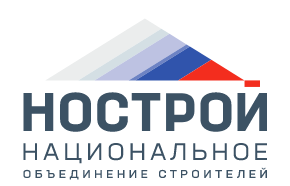 